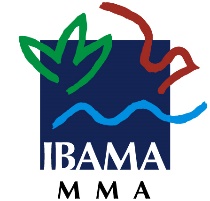 Formulário de contribuições ao Guia de AIA: Relação causal de referência de Porto Organizado e Terminal de Uso Privado (TUP)Instruções:1º - Ler a proposta do Guia de AIA: Relação Causal de Referência de Porto Organizado eTerminal de Uso Privado (TUP).2º - Faça as contribuições nas áreas destacadas em amarelo. Ao realizar contribuições de alteração textual nos itens 1, 2 e 3 deste documento, fazer referência ao número da linha do trecho do texto que deseja sugerir alteração, exclusão ou inclusão.CONTRIBUIÇÕES AO CAPÍTULO 1 - VINCULAÇÃO ENTRE AIA E O LAF.CONTRIBUIÇÕES AO CAPÍTULO 2 - RELAÇÃO CAUSAL: FERRAMENTA PARA A AIA.CONTRIBUIÇÕES AO CAPÍTULO 3 - RELAÇÃO CAUSAL DE REFERÊNCIA (SOMENTE TEXTO INICIAL).CONTRIBUIÇÕES AO QUADRO 1 – RELAÇÃO DE FASES, MACROATIVIDADES E ATIVIDADES RELACIONADAS À PORTO ORGANIZADO E TERMINAL DE USO PRIVADO (TUP).CONTRIBUIÇÕES AO QUADRO 2 – RELAÇÃO DE ATIVIDADES, ASPECTOS AMBIENTAIS E IMPACTOS AMBIENTAIS RELATIVOS AO PORTO ORGANIZADO E TERMINAL DE USO PRIVADO (TUP) – FASE DE PLANEJAMENTOCONTRIBUIÇÕES AO QUADRO 3 – RELAÇÃO DE ATIVIDADES, ASPECTOS AMBIENTAIS E IMPACTOS AMBIENTAIS RELATIVOS AO PORTO ORGANIZADO E TERMINAL DE USO PRIVADO (TUP) – FASE DE INSTALAÇÃOCONTRIBUIÇÕES AO QUADRO 4 – RELAÇÃO DE ATIVIDADES, ASPECTOS AMBIENTAIS E IMPACTOS AMBIENTAIS RELATIVOS AO PORTO ORGANIZADO E TERMINAL DE USO PRIVADO (TUP) – FASE DE OPERAÇÃOCONTRIBUIÇÕES AO QUADRO 5 - RELAÇÃO DE IMPACTOS, ASPECTOS E MEDIDAS AMBIENTAIS RELACIONADAS À PORTO ORGANIZADO E TERMINAL DE USO PRIVADO (TUP)OUTRAS SUGESTÕES E CONTRIBUIÇÕESFASEMACROATIVIDADEATIVIDADESUGESTÕESPlanejamento Execução de estudos preliminaresDisponibilização e circulação de informação Planejamento Execução de estudos preliminaresTrabalhos de campo (amostragens, coletas, visitas domiciliares, Cadastro Socioeconômico)Instalação Atividades transversaisDesmobilização de mão de obraInstalação Atividades transversaisExploração de jazidas aquáticasInstalação Atividades transversaisExploração de jazidas terrestresInstalação Atividades transversaisImplantação/adequação e manutenção de vias de acessoInstalação Atividades transversaisManutenção e/ou abastecimento de maquinário terrestre e aquáticoInstalação Atividades transversaisMobilização de mão de obraInstalação Atividades transversaisSupressão de vegetaçãoInstalação Atividades transversaisTerraplenagemInstalação Atividades transversaisUso de bens, insumos e serviços (consumo energia, água, matéria-prima)Instalação Atividades transversaisTrânsito de veículos leves e pesados na área terrestreInstalação Atividades transversaisOperação de máquinas, equipamentos e embarcaçõesInstalação Construção, operação e desmobilização de canteiros de obras e instalações de apoioConstrução e operação do canteiro de obras e instalações de apoio (estruturas administrativas, alojamento, refeitório, sanitários, cozinha, garagem, oficinas, locais de estocagem de materiais, usina de concreto, fabricação de pré-moldados etc.)Instalação Construção, operação e desmobilização de canteiros de obras e instalações de apoioDesmobilização do canteiro de obras, alojamentos e demais instalações de apoio Instalação Construção/ampliação de estruturas aquáticas (quebra-mar, diques, molhes, espigões, píer, ponte, cais)Enrocamento (rochas, tetrápodes, blocos, gabiões) Instalação Construção/ampliação de estruturas aquáticas (quebra-mar, diques, molhes, espigões, píer, ponte, cais)Formação de aterroInstalação Construção/ampliação de estruturas aquáticas (quebra-mar, diques, molhes, espigões, píer, ponte, cais)Instalação de estacas, lajes e obras similares em águaInstalação Implantação de acessos marítimos (canal de navegação, bacia de evolução e berços de atracação)Abertura de canal artificial em terraInstalação Implantação de acessos marítimos (canal de navegação, bacia de evolução e berços de atracação)DerrocagemInstalação Implantação de acessos marítimos (canal de navegação, bacia de evolução e berços de atracação)Disposição de material em água (PDO)Instalação Implantação de acessos marítimos (canal de navegação, bacia de evolução e berços de atracação)Disposição de material em terraInstalação Implantação de acessos marítimos (canal de navegação, bacia de evolução e berços de atracação)DragagemInstalação Implantação de retroárea e estruturas terrestresExecução de obras civis (pavimentação, fundações, prédios administrativos, armazéns, silos, tanque, drenagem, redes de energia/água) e montagem de equipamentos (correias, portêineres)Instalação Implantação de retroárea e estruturas terrestresProcesso negocialInstalação Implantação de retroárea e estruturas terrestresIndenização/ Desapropriação /ReassentamentoOperaçãoArmazenamento, movimentação e transbordo de carga e transporte de passageirosArmazenamento, movimentação e transbordo de carga a granel (sólido e líquido)OperaçãoArmazenamento, movimentação e transbordo de carga e transporte de passageirosArmazenamento, movimentação e transbordo de carga vivaOperaçãoArmazenamento, movimentação e transbordo de carga e transporte de passageirosArmazenamento, movimentação e transbordo de contêineres e cargas geraisOperaçãoArmazenamento, movimentação e transbordo de carga e transporte de passageirosMovimentação e transporte de passageirosOperaçãoAtividades transversaisManutenção e abastecimento de maquinário, equipamentos, embarcações e estruturas aquáticasOperaçãoAtividades transversaisOferta de serviços de transporte hidroviário marítimoOperaçãoAtividades transversaisTrânsito e operação das embarcaçõesOperaçãoAtividades transversaisTrânsito de veículos leves e pesados na área terrestre (fora da retroárea)OperaçãoAtividades transversaisOperação de maquinário e equipamentos na retroáreaOperaçãoManutenção de acessos marítimosDisposição de material em água (PDO)OperaçãoManutenção de acessos marítimosDragagem de manutençãoOperaçãoManutenção e utilização de infraestrutura e logística (atividades estruturantes)Atividades administrativas e utilitárias (aquisição de bens, insumos e serviços + funcionamento predial, caldeiras, compressores e subestação) OperaçãoManutenção e utilização de infraestrutura e logística (atividades estruturantes)Disponibilização de substrato rígido (presença de estruturas edificadas em água)OperaçãoManutenção e utilização de infraestrutura e logística (atividades estruturantes)Reforma, recondicionamento, recapeamento, das vias de acessoATIVIDADEASPECTOIMPACTOSUGESTÕESDisponibilização e circulação de informação Atração de pessoas e empresasAumento da extração ilegal de produtos da floraDisponibilização e circulação de informação Atração de pessoas e empresasCaça e tráfico de animais silvestresDisponibilização e circulação de informação Atração de pessoas e empresasOcupação irregular e desordenadaDisponibilização e circulação de informação Atração de pessoas e empresasPerda de vínculos locaisDisponibilização e circulação de informação Atração de pessoas e empresasSobrecarga na infraestrutura e nos serviços públicosDisponibilização e circulação de informação Geração de expectativaAumento da articulação da sociedade civil Disponibilização e circulação de informação Geração de expectativaAumento da extração ilegal de produtos da floraDisponibilização e circulação de informação Geração de expectativaCaça e tráfico de animais silvestresDisponibilização e circulação de informação Geração de expectativaCriação de expectativas negativas, conflitos e insegurançaDisponibilização e circulação de informação Geração de expectativaEspeculação imobiliáriaTrabalhos de campo (amostragens, coletas, visitas domiciliares, Cadastro Socioeconômico)Geração de expectativaAumento da articulação da sociedade civil Trabalhos de campo (amostragens, coletas, visitas domiciliares, Cadastro Socioeconômico)Geração de expectativaAumento do custo de vida localTrabalhos de campo (amostragens, coletas, visitas domiciliares, Cadastro Socioeconômico)Geração de expectativaCriação de expectativas negativas, conflitos e insegurançaTrabalhos de campo (amostragens, coletas, visitas domiciliares, Cadastro Socioeconômico)Geração de expectativaValorização imobiliáriaTrabalhos de campo (amostragens, coletas, visitas domiciliares, Cadastro Socioeconômico)Interferência sobre a biotaLesão e/ou morte de indivíduos da faunaTrabalhos de campo (amostragens, coletas, visitas domiciliares, Cadastro Socioeconômico)Obtenção de dados e geração de informaçõesAumento do conhecimento técnico e científicoATIVIDADEASPECTOIMPACTOSUGESTÕESAbertura de canal artificial em terraAlteração da paisagemAlteração da estrutura e dinâmica de populações e comunidades biológicasAbertura de canal artificial em terraAlteração da paisagemAumento do efeito de bordaAbertura de canal artificial em terraAlteração da paisagemFragmentação da paisagemAbertura de canal artificial em terraAlteração da paisagemPerda de beleza cênicaAbertura de canal artificial em terraAlteração da paisagemPerda de habitatAbertura de canal artificial em terraAlteração do escoamento superficialAssoreamento de corpos hídricosAbertura de canal artificial em terraAlteração do escoamento superficialIndução de processos erosivosAbertura de canal artificial em terraAlteração do escoamento superficialPerda de habitatAbertura de canal artificial em terraAlterações hidrossedimentaresAlteração da estrutura e dinâmica de populações e comunidades biológicasAbertura de canal artificial em terraAlterações hidrossedimentaresDeterioração da qualidade da águaAbertura de canal artificial em terraAlterações hidrossedimentaresDeterioração da qualidade do solo e sedimentosAbertura de canal artificial em terraAlterações hidrossedimentaresPerda de habitat terrestre e aquático de tartarugas marinhas (incluindo berçários, áreas de desova)Abertura de canal artificial em terraAlterações hidrossedimentaresPrejuízos na captação de águaAbertura de canal artificial em terraAlterações hidrossedimentaresRetração da linha de costaAbertura de canal artificial em terraEmissão de luminosidadeAlteração da estrutura e dinâmica de populações de tartarugas marinhasAbertura de canal artificial em terraEmissão de luminosidadeAlteração do comportamento da fauna Abertura de canal artificial em terraEmissão de luminosidadeIncômodo à populaçãoAbertura de canal artificial em terraEmissões atmosféricas e geração de odoresDeterioração da qualidade do arAbertura de canal artificial em terraEmissões atmosféricas e geração de odoresIncômodo à populaçãoAbertura de canal artificial em terraEmissões atmosféricas e geração de odoresPrejuízos à saúdeAbertura de canal artificial em terraExposição de solosAssoreamento de corpos hídricosAbertura de canal artificial em terraExposição de solosIndução de processos erosivosAbertura de canal artificial em terraGeração de ruídos e vibraçõesAlteração do comportamento da fauna Abertura de canal artificial em terraGeração de ruídos e vibraçõesDanificação de estruturas ou bens materiaisAbertura de canal artificial em terraGeração de ruídos e vibraçõesFuga da faunaAbertura de canal artificial em terraGeração de ruídos e vibraçõesIncômodo à populaçãoAbertura de canal artificial em terraGeração de ruídos e vibraçõesPrejuízos à saúdeAbertura de canal artificial em terraRessuspensão e deposição de sedimentosAlteração da estrutura e dinâmica de populações e comunidades biológicasAbertura de canal artificial em terraRessuspensão e deposição de sedimentosDeterioração da qualidade da águaAbertura de canal artificial em terraRessuspensão e deposição de sedimentosLesão e/ou morte de indivíduos da faunaAbertura de canal artificial em terraRestrição de uso e acesso ao perímetro terrestrePerda de área de lazer e turismoAbertura de canal artificial em terraRestrição de uso e acesso ao perímetro terrestrePrejuízo às atividades econômicasConstrução e operação do canteiro de obras e instalações de apoio (estruturas administrativas, alojamento, refeitório, sanitários, cozinha, garagem, oficinas, locais de estocagem de materiais, usina de concreto, fabricação de pré-moldados etc.)Consumo de águaSobrecarga na infraestrutura e nos serviços públicosConstrução e operação do canteiro de obras e instalações de apoio (estruturas administrativas, alojamento, refeitório, sanitários, cozinha, garagem, oficinas, locais de estocagem de materiais, usina de concreto, fabricação de pré-moldados etc.)Consumo de energia elétricaRedução da oferta de energia elétrica para comunidade localConstrução e operação do canteiro de obras e instalações de apoio (estruturas administrativas, alojamento, refeitório, sanitários, cozinha, garagem, oficinas, locais de estocagem de materiais, usina de concreto, fabricação de pré-moldados etc.)Emissão de luminosidadeAlteração da estrutura e dinâmica de populações de tartarugas marinhasConstrução e operação do canteiro de obras e instalações de apoio (estruturas administrativas, alojamento, refeitório, sanitários, cozinha, garagem, oficinas, locais de estocagem de materiais, usina de concreto, fabricação de pré-moldados etc.)Emissão de luminosidadeAlteração do comportamento da fauna Construção e operação do canteiro de obras e instalações de apoio (estruturas administrativas, alojamento, refeitório, sanitários, cozinha, garagem, oficinas, locais de estocagem de materiais, usina de concreto, fabricação de pré-moldados etc.)Emissão de luminosidadeIncômodo à populaçãoConstrução e operação do canteiro de obras e instalações de apoio (estruturas administrativas, alojamento, refeitório, sanitários, cozinha, garagem, oficinas, locais de estocagem de materiais, usina de concreto, fabricação de pré-moldados etc.)Emissões atmosféricas e geração de odoresDeterioração da qualidade do arConstrução e operação do canteiro de obras e instalações de apoio (estruturas administrativas, alojamento, refeitório, sanitários, cozinha, garagem, oficinas, locais de estocagem de materiais, usina de concreto, fabricação de pré-moldados etc.)Emissões atmosféricas e geração de odoresIncômodo à populaçãoConstrução e operação do canteiro de obras e instalações de apoio (estruturas administrativas, alojamento, refeitório, sanitários, cozinha, garagem, oficinas, locais de estocagem de materiais, usina de concreto, fabricação de pré-moldados etc.)Emissões atmosféricas e geração de odoresPrejuízos à saúdeConstrução e operação do canteiro de obras e instalações de apoio (estruturas administrativas, alojamento, refeitório, sanitários, cozinha, garagem, oficinas, locais de estocagem de materiais, usina de concreto, fabricação de pré-moldados etc.)Estocagem de materiais e insumosAtração de fauna e/ou proliferação de vetoresConstrução e operação do canteiro de obras e instalações de apoio (estruturas administrativas, alojamento, refeitório, sanitários, cozinha, garagem, oficinas, locais de estocagem de materiais, usina de concreto, fabricação de pré-moldados etc.)Estocagem de materiais e insumosPrejuízos à saúdeConstrução e operação do canteiro de obras e instalações de apoio (estruturas administrativas, alojamento, refeitório, sanitários, cozinha, garagem, oficinas, locais de estocagem de materiais, usina de concreto, fabricação de pré-moldados etc.)Geração de resíduos sólidosAtração de fauna e/ou proliferação de vetoresConstrução e operação do canteiro de obras e instalações de apoio (estruturas administrativas, alojamento, refeitório, sanitários, cozinha, garagem, oficinas, locais de estocagem de materiais, usina de concreto, fabricação de pré-moldados etc.)Geração de resíduos sólidosDesvalorização imobiliáriaConstrução e operação do canteiro de obras e instalações de apoio (estruturas administrativas, alojamento, refeitório, sanitários, cozinha, garagem, oficinas, locais de estocagem de materiais, usina de concreto, fabricação de pré-moldados etc.)Geração de resíduos sólidosDeterioração da qualidade da águaConstrução e operação do canteiro de obras e instalações de apoio (estruturas administrativas, alojamento, refeitório, sanitários, cozinha, garagem, oficinas, locais de estocagem de materiais, usina de concreto, fabricação de pré-moldados etc.)Geração de resíduos sólidosDeterioração da qualidade do solo e sedimentosConstrução e operação do canteiro de obras e instalações de apoio (estruturas administrativas, alojamento, refeitório, sanitários, cozinha, garagem, oficinas, locais de estocagem de materiais, usina de concreto, fabricação de pré-moldados etc.)Geração de resíduos sólidosIncômodo à populaçãoConstrução e operação do canteiro de obras e instalações de apoio (estruturas administrativas, alojamento, refeitório, sanitários, cozinha, garagem, oficinas, locais de estocagem de materiais, usina de concreto, fabricação de pré-moldados etc.)Geração de resíduos sólidosPerda de beleza cênicaConstrução e operação do canteiro de obras e instalações de apoio (estruturas administrativas, alojamento, refeitório, sanitários, cozinha, garagem, oficinas, locais de estocagem de materiais, usina de concreto, fabricação de pré-moldados etc.)Geração de resíduos sólidosPrejuízos à saúdeConstrução e operação do canteiro de obras e instalações de apoio (estruturas administrativas, alojamento, refeitório, sanitários, cozinha, garagem, oficinas, locais de estocagem de materiais, usina de concreto, fabricação de pré-moldados etc.)Geração de ruídos e vibraçõesAlteração do comportamento da fauna Construção e operação do canteiro de obras e instalações de apoio (estruturas administrativas, alojamento, refeitório, sanitários, cozinha, garagem, oficinas, locais de estocagem de materiais, usina de concreto, fabricação de pré-moldados etc.)Geração de ruídos e vibraçõesDanificação de estruturas ou bens materiaisConstrução e operação do canteiro de obras e instalações de apoio (estruturas administrativas, alojamento, refeitório, sanitários, cozinha, garagem, oficinas, locais de estocagem de materiais, usina de concreto, fabricação de pré-moldados etc.)Geração de ruídos e vibraçõesFuga da faunaConstrução e operação do canteiro de obras e instalações de apoio (estruturas administrativas, alojamento, refeitório, sanitários, cozinha, garagem, oficinas, locais de estocagem de materiais, usina de concreto, fabricação de pré-moldados etc.)Geração de ruídos e vibraçõesIncômodo à populaçãoConstrução e operação do canteiro de obras e instalações de apoio (estruturas administrativas, alojamento, refeitório, sanitários, cozinha, garagem, oficinas, locais de estocagem de materiais, usina de concreto, fabricação de pré-moldados etc.)Geração de ruídos e vibraçõesPrejuízos à saúdeConstrução e operação do canteiro de obras e instalações de apoio (estruturas administrativas, alojamento, refeitório, sanitários, cozinha, garagem, oficinas, locais de estocagem de materiais, usina de concreto, fabricação de pré-moldados etc.)Geração e lançamento de efluentesAlteração da estrutura e dinâmica de populações e comunidades biológicasConstrução e operação do canteiro de obras e instalações de apoio (estruturas administrativas, alojamento, refeitório, sanitários, cozinha, garagem, oficinas, locais de estocagem de materiais, usina de concreto, fabricação de pré-moldados etc.)Geração e lançamento de efluentesContaminação da biotaConstrução e operação do canteiro de obras e instalações de apoio (estruturas administrativas, alojamento, refeitório, sanitários, cozinha, garagem, oficinas, locais de estocagem de materiais, usina de concreto, fabricação de pré-moldados etc.)Geração e lançamento de efluentesDeterioração da qualidade da águaConstrução e operação do canteiro de obras e instalações de apoio (estruturas administrativas, alojamento, refeitório, sanitários, cozinha, garagem, oficinas, locais de estocagem de materiais, usina de concreto, fabricação de pré-moldados etc.)Geração e lançamento de efluentesDeterioração da qualidade do solo e sedimentosConstrução e operação do canteiro de obras e instalações de apoio (estruturas administrativas, alojamento, refeitório, sanitários, cozinha, garagem, oficinas, locais de estocagem de materiais, usina de concreto, fabricação de pré-moldados etc.)Geração e lançamento de efluentesIncômodo à populaçãoConstrução e operação do canteiro de obras e instalações de apoio (estruturas administrativas, alojamento, refeitório, sanitários, cozinha, garagem, oficinas, locais de estocagem de materiais, usina de concreto, fabricação de pré-moldados etc.)Geração e lançamento de efluentesInterferências com o uso múltiploConstrução e operação do canteiro de obras e instalações de apoio (estruturas administrativas, alojamento, refeitório, sanitários, cozinha, garagem, oficinas, locais de estocagem de materiais, usina de concreto, fabricação de pré-moldados etc.)Geração e lançamento de efluentesPerda de indivíduos da biota aquáticaConstrução e operação do canteiro de obras e instalações de apoio (estruturas administrativas, alojamento, refeitório, sanitários, cozinha, garagem, oficinas, locais de estocagem de materiais, usina de concreto, fabricação de pré-moldados etc.)Geração e lançamento de efluentesPrejuízos à saúdeDerrocagemDesagregação da rocha (qualquer técnica selecionada) e remoção de material desagregadoAlteração da estrutura e dinâmica de populações e comunidades biológicasDerrocagemDesagregação da rocha (qualquer técnica selecionada) e remoção de material desagregadoPerda de habitatDerrocagemDesagregação da rocha (qualquer técnica selecionada) e remoção de material desagregadoPerda de indivíduos da biota aquáticaDerrocagemGeração de ruídos e vibraçõesAlteração do comportamento da fauna DerrocagemGeração de ruídos e vibraçõesDanificação de estruturas ou bens materiaisDerrocagemGeração de ruídos e vibraçõesFuga da faunaDerrocagemGeração de ruídos e vibraçõesIncômodo à populaçãoDerrocagemGeração de ruídos e vibraçõesPrejuízos à saúdeDerrocagemRestrição de uso e acesso ao perímetro marítimoCriação de expectativas negativas, conflitos e insegurançaDerrocagemRestrição de uso e acesso ao perímetro marítimoPerda de área de lazer e turismoDerrocagemRestrição de uso e acesso ao perímetro marítimoPerda, restrição e prejuízos as atividades pesqueirasDesmobilização de mão de obraAlteração na dinâmica econômica localAumento do desempregoDesmobilização de mão de obraAlteração na dinâmica econômica localDiminuição de renda localDesmobilização de mão de obraAlteração na dinâmica econômica localFrustração de expectativas econômicasDesmobilização de mão de obraAlteração na dinâmica econômica localRetração do mercado de bens e serviçosDesmobilização de mão de obraFechamento de postos de trabalhoAumento da criminalidadeDesmobilização de mão de obraFechamento de postos de trabalhoAumento da exploração sexual infanto-juvenilDesmobilização de mão de obraFechamento de postos de trabalhoAumento da incidência de doenças transmissíveisDesmobilização de mão de obraFechamento de postos de trabalhoAumento do desempregoDesmobilização de mão de obraFechamento de postos de trabalhoAumento do uso de drogas e alcoolismoDesmobilização de mão de obraFechamento de postos de trabalhoCriação de expectativas negativas, conflitos e insegurançaDesmobilização de mão de obraFechamento de postos de trabalhoOcupação irregular e desordenadaDesmobilização do canteiro de obras, alojamentos e demais instalações de apoio Exposição de solosAssoreamento de corpos hídricosDesmobilização do canteiro de obras, alojamentos e demais instalações de apoio Exposição de solosDeterioração da qualidade do solo e sedimentosDesmobilização do canteiro de obras, alojamentos e demais instalações de apoio Exposição de solosIndução de processos erosivosDesmobilização do canteiro de obras, alojamentos e demais instalações de apoio Geração de resíduos sólidosAtração de fauna e/ou proliferação de vetoresDesmobilização do canteiro de obras, alojamentos e demais instalações de apoio Geração de resíduos sólidosDesvalorização imobiliáriaDesmobilização do canteiro de obras, alojamentos e demais instalações de apoio Geração de resíduos sólidosDeterioração da qualidade da águaDesmobilização do canteiro de obras, alojamentos e demais instalações de apoio Geração de resíduos sólidosDeterioração da qualidade do solo e sedimentosDesmobilização do canteiro de obras, alojamentos e demais instalações de apoio Geração de resíduos sólidosIncômodo à populaçãoDesmobilização do canteiro de obras, alojamentos e demais instalações de apoio Geração de resíduos sólidosPerda de beleza cênicaDesmobilização do canteiro de obras, alojamentos e demais instalações de apoio Geração de resíduos sólidosPrejuízos à saúdeDisposição de material em água (PDO)Ressuspensão, geração de plumas e deposição de sedimentosAlteração da estrutura e dinâmica de populações e comunidades biológicasDisposição de material em água (PDO)Ressuspensão, geração de plumas e deposição de sedimentosDeterioração da qualidade da águaDisposição de material em água (PDO)Ressuspensão, geração de plumas e deposição de sedimentosLesão e/ou morte de indivíduos da faunaDisposição de material em água (PDO)Ressuspensão, geração de plumas e deposição de sedimentosPerda de habitatDisposição de material em água (PDO)Ressuspensão, geração de plumas e deposição de sedimentosPerda, restrição e prejuízos as atividades pesqueirasDisposição de material em água (PDO)Ressuspensão, geração de plumas e deposição de sedimentosRedução do calado da navegaçãoDisposição de material em água (PDO)Restrição de uso e acesso ao perímetro marítimoPerda e danos de petrechos de pescaDisposição de material em água (PDO)Restrição de uso e acesso ao perímetro marítimoPerda, restrição e prejuízos as atividades pesqueirasDisposição de material em terraAlteração da paisagemAlteração da estrutura e dinâmica de populações e comunidades biológicasDisposição de material em terraAlteração da paisagemAumento do efeito de bordaDisposição de material em terraAlteração da paisagemFragmentação da paisagemDisposição de material em terraAlteração da paisagemPerda de habitatDisposição de material em terraAlteração da paisagemPerda de vínculos locaisDisposição de material em terraAlteração do escoamento superficialAssoreamento de corpos hídricosDisposição de material em terraAlteração do escoamento superficialDeterioração da qualidade da águaDisposição de material em terraAlteração do escoamento superficialDeterioração da qualidade do solo e sedimentosDisposição de material em terraAlteração do escoamento superficialIndução de processos erosivosDisposição de material em terraAlteração do escoamento superficialPerda de habitatDisposição de material em terraAlteração do escoamento superficialRedução da permeabilidade do soloDisposição de material em terraDisposição de solo/rochaCriação de expectativas negativas, conflitos e insegurançaDisposição de material em terraDisposição de solo/rochaDeterioração da qualidade da águaDisposição de material em terraDisposição de solo/rochaDeterioração da qualidade do solo e sedimentosDisposição de material em terraDisposição de solo/rochaLesão e/ou morte de indivíduos da faunaDisposição de material em terraDisposição de solo/rochaPerda de habitatDisposição de material em terraDisposição de solo/rochaRedução da permeabilidade do soloDisposição de material em terraDisposição de solo/rochaRestrição do uso do soloDisposição de material em terraGeração e lançamento de efluentesAlteração da estrutura e dinâmica de populações e comunidades biológicasDisposição de material em terraGeração e lançamento de efluentesContaminação da biotaDisposição de material em terraGeração e lançamento de efluentesDeterioração da qualidade da águaDisposição de material em terraGeração e lançamento de efluentesDeterioração da qualidade do solo e sedimentosDisposição de material em terraGeração e lançamento de efluentesIncômodo à populaçãoDisposição de material em terraGeração e lançamento de efluentesInterferências com o uso múltiploDisposição de material em terraGeração e lançamento de efluentesPerda de indivíduos da biota aquáticaDisposição de material em terraGeração e lançamento de efluentesPrejuízos à saúdeDragagemAlterações hidrossedimentaresAlteração da estrutura e dinâmica de populações e comunidades biológicasDragagemAlterações hidrossedimentaresPerda de habitat terrestre e aquático de tartarugas marinhas (incluindo berçários, áreas de desova)DragagemAlterações hidrossedimentaresRetração da linha de costaDragagemRemoção de sedimentoLesão e/ou morte de indivíduos da faunaDragagemRemoção de sedimentoPerda de habitatDragagemRessuspensão, geração de plumas e deposição de sedimentosAlteração da estrutura e dinâmica de populações e comunidades biológicasDragagemRessuspensão, geração de plumas e deposição de sedimentosDeterioração da qualidade da águaDragagemRessuspensão, geração de plumas e deposição de sedimentosLesão e/ou morte de indivíduos da faunaDragagemRestrição de uso e acesso ao perímetro marítimoCriação de expectativas negativas, conflitos e insegurançaDragagemRestrição de uso e acesso ao perímetro marítimoPerda de área de lazer e turismoDragagemRestrição de uso e acesso ao perímetro marítimoPerda e danos de petrechos de pescaDragagemRestrição de uso e acesso ao perímetro marítimoPerda, restrição e prejuízos as atividades pesqueirasDragagemRestrição de uso e acesso ao perímetro marítimoPrejuízo às atividades econômicasEnrocamento (rochas, tetrápodes, blocos, gabiões) Alteração da paisagemPerda de beleza cênicaEnrocamento (rochas, tetrápodes, blocos, gabiões) Alterações hidrossedimentaresAlteração da qualidade da água (formação de bolsões, alteração de fluxos)Enrocamento (rochas, tetrápodes, blocos, gabiões) Alterações hidrossedimentaresPerda de habitat terrestre e aquático de tartarugas marinhas (incluindo berçários, áreas de desova)Enrocamento (rochas, tetrápodes, blocos, gabiões) Alterações hidrossedimentaresProgradação da linha de costaEnrocamento (rochas, tetrápodes, blocos, gabiões) Alterações hidrossedimentaresRetração da linha de costaEnrocamento (rochas, tetrápodes, blocos, gabiões) Disponibilização de espécies exóticasAlteração da estrutura e dinâmica de populações e comunidades biológicasEnrocamento (rochas, tetrápodes, blocos, gabiões) Disponibilização de espécies exóticasExtinção local de espéciesEnrocamento (rochas, tetrápodes, blocos, gabiões) Disponibilização de espécies exóticasIntrodução e dispersão de espécies exóticas invasorasEnrocamento (rochas, tetrápodes, blocos, gabiões) Disponibilização de espécies exóticasPerda, restrição e prejuízos as atividades pesqueirasEnrocamento (rochas, tetrápodes, blocos, gabiões) Disposição de material rígidoLesão e/ou morte de indivíduos da faunaEnrocamento (rochas, tetrápodes, blocos, gabiões) Disposição de material rígidoPerda de habitatEnrocamento (rochas, tetrápodes, blocos, gabiões) Emissão de luminosidadeAlteração da estrutura e dinâmica de populações de tartarugas marinhasEnrocamento (rochas, tetrápodes, blocos, gabiões) Emissão de luminosidadeAlteração do comportamento da fauna Enrocamento (rochas, tetrápodes, blocos, gabiões) Emissão de luminosidadeIncômodo à populaçãoEnrocamento (rochas, tetrápodes, blocos, gabiões) Geração de ruídos e vibraçõesAlteração do comportamento da fauna Enrocamento (rochas, tetrápodes, blocos, gabiões) Geração de ruídos e vibraçõesDanificação de estruturas ou bens materiaisEnrocamento (rochas, tetrápodes, blocos, gabiões) Geração de ruídos e vibraçõesFuga da faunaEnrocamento (rochas, tetrápodes, blocos, gabiões) Geração de ruídos e vibraçõesIncômodo à populaçãoEnrocamento (rochas, tetrápodes, blocos, gabiões) Geração de ruídos e vibraçõesPrejuízos à saúdeEnrocamento (rochas, tetrápodes, blocos, gabiões) Restrição de uso e acesso ao perímetro marítimoCriação de expectativas negativas, conflitos e insegurançaEnrocamento (rochas, tetrápodes, blocos, gabiões) Restrição de uso e acesso ao perímetro marítimoPerda de área de lazer e turismoEnrocamento (rochas, tetrápodes, blocos, gabiões) Restrição de uso e acesso ao perímetro marítimoPerda, restrição e prejuízos as atividades pesqueirasEnrocamento (rochas, tetrápodes, blocos, gabiões) Restrição de uso e acesso ao perímetro marítimoPrejuízo às atividades econômicasExecução de obras civis (pavimentação, fundações, prédios administrativos, armazéns, silos, tanque, drenagem, redes de energia/água) e montagem de equipamentos (correias, portêineres)Alteração do escoamento superficialAssoreamento de corpos hídricosExecução de obras civis (pavimentação, fundações, prédios administrativos, armazéns, silos, tanque, drenagem, redes de energia/água) e montagem de equipamentos (correias, portêineres)Alteração do escoamento superficialDeterioração da qualidade da águaExecução de obras civis (pavimentação, fundações, prédios administrativos, armazéns, silos, tanque, drenagem, redes de energia/água) e montagem de equipamentos (correias, portêineres)Alteração do escoamento superficialDeterioração da qualidade do solo e sedimentosExecução de obras civis (pavimentação, fundações, prédios administrativos, armazéns, silos, tanque, drenagem, redes de energia/água) e montagem de equipamentos (correias, portêineres)Alteração do escoamento superficialIndução de processos erosivosExecução de obras civis (pavimentação, fundações, prédios administrativos, armazéns, silos, tanque, drenagem, redes de energia/água) e montagem de equipamentos (correias, portêineres)Alteração do escoamento superficialPerda de habitatExecução de obras civis (pavimentação, fundações, prédios administrativos, armazéns, silos, tanque, drenagem, redes de energia/água) e montagem de equipamentos (correias, portêineres)Alteração do escoamento superficialRedução da permeabilidade do soloExecução de obras civis (pavimentação, fundações, prédios administrativos, armazéns, silos, tanque, drenagem, redes de energia/água) e montagem de equipamentos (correias, portêineres)Emissão de luminosidadeAlteração da estrutura e dinâmica de populações de tartarugas marinhasExecução de obras civis (pavimentação, fundações, prédios administrativos, armazéns, silos, tanque, drenagem, redes de energia/água) e montagem de equipamentos (correias, portêineres)Emissão de luminosidadeAlteração do comportamento da fauna Execução de obras civis (pavimentação, fundações, prédios administrativos, armazéns, silos, tanque, drenagem, redes de energia/água) e montagem de equipamentos (correias, portêineres)Emissão de luminosidadeIncômodo à populaçãoExecução de obras civis (pavimentação, fundações, prédios administrativos, armazéns, silos, tanque, drenagem, redes de energia/água) e montagem de equipamentos (correias, portêineres)Emissões atmosféricasDeterioração da qualidade do arExecução de obras civis (pavimentação, fundações, prédios administrativos, armazéns, silos, tanque, drenagem, redes de energia/água) e montagem de equipamentos (correias, portêineres)Emissões atmosféricasIncômodo à populaçãoExecução de obras civis (pavimentação, fundações, prédios administrativos, armazéns, silos, tanque, drenagem, redes de energia/água) e montagem de equipamentos (correias, portêineres)Emissões atmosféricasPrejuízos à saúdeExecução de obras civis (pavimentação, fundações, prédios administrativos, armazéns, silos, tanque, drenagem, redes de energia/água) e montagem de equipamentos (correias, portêineres)Geração de resíduos sólidosAtração de fauna e/ou proliferação de vetoresExecução de obras civis (pavimentação, fundações, prédios administrativos, armazéns, silos, tanque, drenagem, redes de energia/água) e montagem de equipamentos (correias, portêineres)Geração de resíduos sólidosDesvalorização imobiliáriaExecução de obras civis (pavimentação, fundações, prédios administrativos, armazéns, silos, tanque, drenagem, redes de energia/água) e montagem de equipamentos (correias, portêineres)Geração de resíduos sólidosDeterioração da qualidade da águaExecução de obras civis (pavimentação, fundações, prédios administrativos, armazéns, silos, tanque, drenagem, redes de energia/água) e montagem de equipamentos (correias, portêineres)Geração de resíduos sólidosDeterioração da qualidade do solo e sedimentosExecução de obras civis (pavimentação, fundações, prédios administrativos, armazéns, silos, tanque, drenagem, redes de energia/água) e montagem de equipamentos (correias, portêineres)Geração de resíduos sólidosIncômodo à populaçãoExecução de obras civis (pavimentação, fundações, prédios administrativos, armazéns, silos, tanque, drenagem, redes de energia/água) e montagem de equipamentos (correias, portêineres)Geração de resíduos sólidosPerda de beleza cênicaExecução de obras civis (pavimentação, fundações, prédios administrativos, armazéns, silos, tanque, drenagem, redes de energia/água) e montagem de equipamentos (correias, portêineres)Geração de resíduos sólidosPrejuízos à saúdeExecução de obras civis (pavimentação, fundações, prédios administrativos, armazéns, silos, tanque, drenagem, redes de energia/água) e montagem de equipamentos (correias, portêineres)Geração de ruídos e vibraçõesAlteração do comportamento da fauna Execução de obras civis (pavimentação, fundações, prédios administrativos, armazéns, silos, tanque, drenagem, redes de energia/água) e montagem de equipamentos (correias, portêineres)Geração de ruídos e vibraçõesDanificação de estruturas ou bens materiaisExecução de obras civis (pavimentação, fundações, prédios administrativos, armazéns, silos, tanque, drenagem, redes de energia/água) e montagem de equipamentos (correias, portêineres)Geração de ruídos e vibraçõesFuga da faunaExecução de obras civis (pavimentação, fundações, prédios administrativos, armazéns, silos, tanque, drenagem, redes de energia/água) e montagem de equipamentos (correias, portêineres)Geração de ruídos e vibraçõesIncômodo à populaçãoExecução de obras civis (pavimentação, fundações, prédios administrativos, armazéns, silos, tanque, drenagem, redes de energia/água) e montagem de equipamentos (correias, portêineres)Geração de ruídos e vibraçõesPrejuízos à saúdeExecução de obras civis (pavimentação, fundações, prédios administrativos, armazéns, silos, tanque, drenagem, redes de energia/água) e montagem de equipamentos (correias, portêineres)Geração e lançamento de efluentesAlteração da estrutura e dinâmica de populações e comunidades biológicasExecução de obras civis (pavimentação, fundações, prédios administrativos, armazéns, silos, tanque, drenagem, redes de energia/água) e montagem de equipamentos (correias, portêineres)Geração e lançamento de efluentesContaminação da biotaExecução de obras civis (pavimentação, fundações, prédios administrativos, armazéns, silos, tanque, drenagem, redes de energia/água) e montagem de equipamentos (correias, portêineres)Geração e lançamento de efluentesDeterioração da qualidade da águaExecução de obras civis (pavimentação, fundações, prédios administrativos, armazéns, silos, tanque, drenagem, redes de energia/água) e montagem de equipamentos (correias, portêineres)Geração e lançamento de efluentesDeterioração da qualidade do solo e sedimentosExecução de obras civis (pavimentação, fundações, prédios administrativos, armazéns, silos, tanque, drenagem, redes de energia/água) e montagem de equipamentos (correias, portêineres)Geração e lançamento de efluentesIncômodo à populaçãoExecução de obras civis (pavimentação, fundações, prédios administrativos, armazéns, silos, tanque, drenagem, redes de energia/água) e montagem de equipamentos (correias, portêineres)Geração e lançamento de efluentesInterferências com o uso múltiploExecução de obras civis (pavimentação, fundações, prédios administrativos, armazéns, silos, tanque, drenagem, redes de energia/água) e montagem de equipamentos (correias, portêineres)Geração e lançamento de efluentesPerda de indivíduos da biota aquáticaExecução de obras civis (pavimentação, fundações, prédios administrativos, armazéns, silos, tanque, drenagem, redes de energia/água) e montagem de equipamentos (correias, portêineres)Geração e lançamento de efluentesPrejuízos à saúdeExecução de obras civis (pavimentação, fundações, prédios administrativos, armazéns, silos, tanque, drenagem, redes de energia/água) e montagem de equipamentos (correias, portêineres)Interferências em áreas de desova (tartaruga)Destruição de ninhos de tartaruga na faixa de areiaExecução de obras civis (pavimentação, fundações, prédios administrativos, armazéns, silos, tanque, drenagem, redes de energia/água) e montagem de equipamentos (correias, portêineres)Interferências em áreas de desova (tartaruga)Lesão e/ou morte de indivíduos da faunaExploração de jazidas aquáticasRemoção de sedimentoLesão e/ou morte de indivíduos da faunaExploração de jazidas aquáticasRessuspensão e deposição de sedimentosAlteração da estrutura e dinâmica de populações e comunidades biológicasExploração de jazidas aquáticasRessuspensão e deposição de sedimentosDeterioração da qualidade da águaExploração de jazidas aquáticasRessuspensão e deposição de sedimentosLesão e/ou morte de indivíduos da faunaExploração de jazidas aquáticasRestrição de uso e acesso ao perímetro marítimoCriação de expectativas negativas, conflitos e insegurançaExploração de jazidas aquáticasRestrição de uso e acesso ao perímetro marítimoPerda de área de lazer e turismoExploração de jazidas aquáticasRestrição de uso e acesso ao perímetro marítimoPerda e danos de petrechos de pescaExploração de jazidas aquáticasRestrição de uso e acesso ao perímetro marítimoPerda, restrição e prejuízos as atividades pesqueirasExploração de jazidas terrestresAlteração do escoamento superficialAssoreamento de corpos hídricosExploração de jazidas terrestresAlteração do escoamento superficialDeterioração da qualidade da águaExploração de jazidas terrestresAlteração do escoamento superficialDeterioração da qualidade do solo e sedimentosExploração de jazidas terrestresAlteração do escoamento superficialIndução de processos erosivosExploração de jazidas terrestresAlteração do escoamento superficialPerda de habitatExploração de jazidas terrestresAlteração do escoamento superficialRedução da permeabilidade do soloExploração de jazidas terrestresDisposição de solo/rochaCriação de expectativas negativas, conflitos e insegurançaExploração de jazidas terrestresDisposição de solo/rochaPerda de habitatExploração de jazidas terrestresDisposição de solo/rochaRestrição do uso do soloExploração de jazidas terrestresRemoção de solo/rochaDeterioração da qualidade do solo e sedimentosExploração de jazidas terrestresRemoção de solo/rochaPerda de habitatExploração de jazidas terrestresRemoção de solo/rochaRestrição do uso do soloFormação de aterroLançamento da água de retorno no ambientePerda, restrição e prejuízos as atividades pesqueirasFormação de aterroLançamento da água de retorno no ambientePrejuízo às atividades econômicasFormação de aterroLançamento do sedimentoAlteração da estrutura e dinâmica de populações e comunidades biológicasFormação de aterroLançamento do sedimentoLesão e/ou morte de indivíduos da faunaFormação de aterroLançamento do sedimentoPerda de habitatImplantação/adequação e manutenção de vias de acessoAlteração da paisagemAlteração da estrutura e dinâmica de populações e comunidades biológicasImplantação/adequação e manutenção de vias de acessoAlteração da paisagemAumento do efeito de bordaImplantação/adequação e manutenção de vias de acessoAlteração da paisagemFragmentação da paisagemImplantação/adequação e manutenção de vias de acessoAlteração da paisagemPerda de habitatImplantação/adequação e manutenção de vias de acessoAlteração do escoamento superficialAssoreamento de corpos hídricosImplantação/adequação e manutenção de vias de acessoAlteração do escoamento superficialDeterioração da qualidade da águaImplantação/adequação e manutenção de vias de acessoAlteração do escoamento superficialDeterioração da qualidade do solo e sedimentosImplantação/adequação e manutenção de vias de acessoAlteração do escoamento superficialIndução de processos erosivosImplantação/adequação e manutenção de vias de acessoAlteração do escoamento superficialPerda de habitatImplantação/adequação e manutenção de vias de acessoAlteração do escoamento superficialRedução da permeabilidade do soloImplantação/adequação e manutenção de vias de acessoDisposição de solo/rochaCriação de expectativas negativas, conflitos e insegurançaImplantação/adequação e manutenção de vias de acessoDisposição de solo/rochaPerda de habitatImplantação/adequação e manutenção de vias de acessoDisposição de solo/rochaRestrição do uso do soloImplantação/adequação e manutenção de vias de acessoFacilitação de acesso e trânsito de pessoasAumento da extração ilegal de produtos da floraImplantação/adequação e manutenção de vias de acessoFacilitação de acesso e trânsito de pessoasCaça e tráfico de animais silvestresImplantação/adequação e manutenção de vias de acessoFacilitação de acesso e trânsito de pessoasIntrodução e dispersão de espécies exóticas invasorasImplantação/adequação e manutenção de vias de acessoFacilitação de acesso e trânsito de pessoasOcupação irregular e desordenadaImplantação/adequação e manutenção de vias de acessoInterferência nos modais de transporteConflitos intermodais de transporte (ferrovia e rodovia)Indenização/ Desapropriação /ReassentamentoAlteração das relações econômicasDiminuição de renda localIndenização/ Desapropriação /ReassentamentoAlteração das relações econômicasPerda de qualidade e condições de vida da populaçãoIndenização/ Desapropriação /ReassentamentoAlteração do modo de vidaCriação de expectativas negativas, conflitos e insegurançaIndenização/ Desapropriação /ReassentamentoAlteração do modo de vidaDesestruturação sociocultural das comunidades locais e tradicionaisIndenização/ Desapropriação /ReassentamentoAlteração do modo de vidaPerda de vínculos locaisIndenização/ Desapropriação /ReassentamentoAlteração do modo de vidaPrejuízos à saúdeIndenização/ Desapropriação /ReassentamentoRedução na oferta de serviços públicosPerda de qualidade e condições de vida da populaçãoInstalação de estacas, lajes e obras similares em águaAlteração da paisagemPerda de beleza cênicaInstalação de estacas, lajes e obras similares em águaAlterações hidrossedimentaresPerda de habitat terrestre e aquático de tartarugas marinhas (incluindo berçários, áreas de desova)Instalação de estacas, lajes e obras similares em águaAlterações hidrossedimentaresProgradação da linha de costaInstalação de estacas, lajes e obras similares em águaAlterações hidrossedimentaresRetração da linha de costaInstalação de estacas, lajes e obras similares em águaDisponibilização de espécies exóticasAlteração da estrutura e dinâmica de populações e comunidades biológicasInstalação de estacas, lajes e obras similares em águaDisponibilização de espécies exóticasExtinção local de espéciesInstalação de estacas, lajes e obras similares em águaDisponibilização de espécies exóticasIntrodução e dispersão de espécies exóticas invasorasInstalação de estacas, lajes e obras similares em águaDisponibilização de espécies exóticasPerda, restrição e prejuízos as atividades pesqueirasInstalação de estacas, lajes e obras similares em águaDisposição de material rígidoDeterioração da qualidade da águaInstalação de estacas, lajes e obras similares em águaDisposição de material rígidoLesão e/ou morte de indivíduos da faunaInstalação de estacas, lajes e obras similares em águaDisposição de material rígidoPerda de habitatInstalação de estacas, lajes e obras similares em águaEmissão de luminosidadeAlteração da estrutura e dinâmica de populações de tartarugas marinhasInstalação de estacas, lajes e obras similares em águaEmissão de luminosidadeAlteração do comportamento da fauna Instalação de estacas, lajes e obras similares em águaEmissão de luminosidadeIncômodo à populaçãoInstalação de estacas, lajes e obras similares em águaGeração de ruídos e vibraçõesAlteração do comportamento da fauna Instalação de estacas, lajes e obras similares em águaGeração de ruídos e vibraçõesDanificação de estruturas ou bens materiaisInstalação de estacas, lajes e obras similares em águaGeração de ruídos e vibraçõesFuga da faunaInstalação de estacas, lajes e obras similares em águaGeração de ruídos e vibraçõesIncômodo à populaçãoInstalação de estacas, lajes e obras similares em águaGeração de ruídos e vibraçõesPrejuízos à saúdeInstalação de estacas, lajes e obras similares em águaRestrição de uso e acesso ao perímetro marítimoCriação de expectativas negativas, conflitos e insegurançaInstalação de estacas, lajes e obras similares em águaRestrição de uso e acesso ao perímetro marítimoPerda de área de lazer e turismoInstalação de estacas, lajes e obras similares em águaRestrição de uso e acesso ao perímetro marítimoPerda, restrição e prejuízos as atividades pesqueirasInstalação de estacas, lajes e obras similares em águaRestrição de uso e acesso ao perímetro marítimoPrejuízo às atividades econômicasManutenção e/ou abastecimento de maquinário terrestre e aquáticoEmissões atmosféricas e geração de odoresDeterioração da qualidade do arManutenção e/ou abastecimento de maquinário terrestre e aquáticoEmissões atmosféricas e geração de odoresIncômodo à populaçãoManutenção e/ou abastecimento de maquinário terrestre e aquáticoGeração de resíduos sólidosDeterioração da qualidade da águaManutenção e/ou abastecimento de maquinário terrestre e aquáticoGeração de resíduos sólidosDeterioração da qualidade do solo e sedimentosManutenção e/ou abastecimento de maquinário terrestre e aquáticoGeração e lançamento de efluentesAlteração da estrutura e dinâmica de populações e comunidades biológicasManutenção e/ou abastecimento de maquinário terrestre e aquáticoGeração e lançamento de efluentesContaminação da biotaManutenção e/ou abastecimento de maquinário terrestre e aquáticoGeração e lançamento de efluentesDeterioração da qualidade da águaManutenção e/ou abastecimento de maquinário terrestre e aquáticoGeração e lançamento de efluentesDeterioração da qualidade do solo e sedimentosMobilização de mão de obraAfluxo populacionalAumento da criminalidadeMobilização de mão de obraAfluxo populacionalAumento da exploração sexual infanto-juvenilMobilização de mão de obraAfluxo populacionalAumento da extração ilegal de produtos da floraMobilização de mão de obraAfluxo populacionalAumento da incidência de doenças transmissíveisMobilização de mão de obraAfluxo populacionalAumento do uso de drogas e alcoolismoMobilização de mão de obraAfluxo populacionalCaça e tráfico de animais silvestresMobilização de mão de obraAfluxo populacionalCriação de expectativas negativas, conflitos e insegurançaMobilização de mão de obraAfluxo populacionalDesvalorização imobiliáriaMobilização de mão de obraAfluxo populacionalPerda de vínculos locaisMobilização de mão de obraAfluxo populacionalSobrecarga na infraestrutura e nos serviços públicosMobilização de mão de obraAlteração na dinâmica econômica localAumento da arrecadação com impostos e tributosMobilização de mão de obraAlteração na dinâmica econômica localAumento da renda média localMobilização de mão de obraAlteração na dinâmica econômica localAumento do custo de vida localMobilização de mão de obraAlteração na dinâmica econômica localDependência da economia local do empreendimento (insegurança)Mobilização de mão de obraAlteração na dinâmica econômica localDiminuição de renda localMobilização de mão de obraAlteração na dinâmica econômica localIncremento do mercado de bens e serviçosMobilização de mão de obraAlteração na dinâmica econômica localMelhoria da qualificação da mão de obra localMobilização de mão de obraAlteração na dinâmica econômica localOferta de empregosMobilização de mão de obraAlteração na dinâmica econômica localPerda de qualidade e condições de vida da populaçãoMobilização de mão de obraAlteração na dinâmica econômica localPerda de vínculos locaisMobilização de mão de obraAlteração na dinâmica econômica localSobrecarga na infraestrutura e nos serviços públicosMobilização de mão de obraAlteração na dinâmica econômica localValorização imobiliáriaMobilização de mão de obraContato com animais silvestresLesão ou morte de pessoas por acidenteMobilização de mão de obraExpansão urbanaAumento da pressão sobre a mobilidadeMobilização de mão de obraExpansão urbanaDesvalorização imobiliáriaMobilização de mão de obraExpansão urbanaDeterioração da qualidade da águaMobilização de mão de obraExpansão urbanaOcupação irregular e desordenadaMobilização de mão de obraExpansão urbanaPerda de área de lazer e turismoMobilização de mão de obraExpansão urbanaPerda de habitatMobilização de mão de obraExpansão urbanaPerda, restrição e prejuízos as atividades pesqueirasMobilização de mão de obraExpansão urbanaPrejuízo às atividades econômicasMobilização de mão de obraExpansão urbanaRedução de área de produção ruralOperação de máquinas, equipamentos e embarcaçõesEmissão de luminosidadeAlteração da estrutura e dinâmica de populações de tartarugas marinhasOperação de máquinas, equipamentos e embarcaçõesEmissão de luminosidadeAlteração do comportamento da fauna Operação de máquinas, equipamentos e embarcaçõesEmissão de luminosidadeIncômodo à populaçãoOperação de máquinas, equipamentos e embarcaçõesEmissões atmosféricas e geração de odoresDeterioração da qualidade do arOperação de máquinas, equipamentos e embarcaçõesEmissões atmosféricas e geração de odoresIncômodo à populaçãoOperação de máquinas, equipamentos e embarcaçõesEmissões atmosféricas e geração de odoresPrejuízos à saúdeOperação de máquinas, equipamentos e embarcaçõesFluxo de maquinário e/ou embarcaçõesAbalroamento e colisão com fauna Operação de máquinas, equipamentos e embarcaçõesFluxo de maquinário e/ou embarcaçõesAtropelamento de faunaOperação de máquinas, equipamentos e embarcaçõesFluxo de maquinário e/ou embarcaçõesCriação de expectativas negativas, conflitos e insegurançaOperação de máquinas, equipamentos e embarcaçõesGeração de ruídos e vibraçõesAlteração do comportamento da fauna Operação de máquinas, equipamentos e embarcaçõesGeração de ruídos e vibraçõesDanificação de estruturas ou bens materiaisOperação de máquinas, equipamentos e embarcaçõesGeração de ruídos e vibraçõesFuga da faunaOperação de máquinas, equipamentos e embarcaçõesGeração de ruídos e vibraçõesIncômodo à populaçãoOperação de máquinas, equipamentos e embarcaçõesGeração de ruídos e vibraçõesPrejuízos à saúdeProcesso negocialGeração de expectativaCriação de expectativas negativas, conflitos e insegurançaSupressão de vegetaçãoAlteração da paisagemAlteração da estrutura e dinâmica de populações e comunidades biológicasSupressão de vegetaçãoAlteração da paisagemAumento do efeito de bordaSupressão de vegetaçãoAlteração da paisagemFragmentação da paisagemSupressão de vegetaçãoAlteração da paisagemPerda de habitatSupressão de vegetaçãoAlteração da paisagemPerda de vínculos locaisSupressão de vegetaçãoAlteração do escoamento superficialAssoreamento de corpos hídricosSupressão de vegetaçãoAlteração do escoamento superficialDeterioração da qualidade da águaSupressão de vegetaçãoAlteração do escoamento superficialDeterioração da qualidade do solo e sedimentosSupressão de vegetaçãoAlteração do escoamento superficialIndução de processos erosivosSupressão de vegetaçãoAlteração do escoamento superficialPerda de habitatSupressão de vegetaçãoAlteração do escoamento superficialRedução da permeabilidade do soloSupressão de vegetaçãoContato com animais silvestresAumento da incidência de doenças transmissíveisSupressão de vegetaçãoContato com animais silvestresLesão e/ou morte de indivíduos da faunaSupressão de vegetaçãoContato com animais silvestresLesão ou morte de pessoas por acidenteSupressão de vegetaçãoFacilitação de acesso e trânsito de pessoasAumento da extração ilegal de produtos da floraSupressão de vegetaçãoFacilitação de acesso e trânsito de pessoasCaça e tráfico de animais silvestresSupressão de vegetaçãoGeração e disposição de material vegetalAtração de fauna e/ou proliferação de vetoresSupressão de vegetaçãoInterferência sobre a cobertura vegetalAlteração da estrutura e dinâmica de populações e comunidades biológicasSupressão de vegetaçãoInterferência sobre a cobertura vegetalExtinção local de espéciesSupressão de vegetaçãoInterferência sobre a cobertura vegetalIntrodução e dispersão de espécies exóticas invasorasSupressão de vegetaçãoInterferência sobre a cobertura vegetalLesão e/ou morte de indivíduos da faunaSupressão de vegetaçãoInterferência sobre a cobertura vegetalPerda de áreas extrativistasSupressão de vegetaçãoInterferência sobre a cobertura vegetalPerda de habitatSupressão de vegetaçãoInterferência sobre a cobertura vegetalPerda de indivíduos da floraTerraplenagemAlteração do escoamento superficialAssoreamento de corpos hídricosTerraplenagemAlteração do escoamento superficialDeterioração da qualidade da águaTerraplenagemAlteração do escoamento superficialDeterioração da qualidade do solo e sedimentosTerraplenagemAlteração do escoamento superficialIndução de processos erosivosTerraplenagemAlteração do escoamento superficialPerda de habitatTerraplenagemAlteração do escoamento superficialRedução da permeabilidade do soloTerraplenagemDisposição de solo/rochaCriação de expectativas negativas, conflitos e insegurançaTerraplenagemDisposição de solo/rochaPerda de habitatTerraplenagemDisposição de solo/rochaRestrição do uso do soloTerraplenagemMovimentação de terraPerda de habitatTrânsito de veículos leves e pesados na área terrestreEmissão de luminosidadeIncômodo à populaçãoTrânsito de veículos leves e pesados na área terrestreEmissões atmosféricas e geração de odoresDeterioração da qualidade do arTrânsito de veículos leves e pesados na área terrestreEmissões atmosféricas e geração de odoresIncômodo à populaçãoTrânsito de veículos leves e pesados na área terrestreEmissões atmosféricas e geração de odoresPrejuízos à saúdeTrânsito de veículos leves e pesados na área terrestreFluxo de veículos leves e pesadosAtropelamento de faunaTrânsito de veículos leves e pesados na área terrestreFluxo de veículos leves e pesadosAumento da pressão sobre a mobilidadeTrânsito de veículos leves e pesados na área terrestreFluxo de veículos leves e pesadosDestruição de ninhos de tartaruga na faixa de areiaTrânsito de veículos leves e pesados na área terrestreFluxo de veículos leves e pesadosDeterioração da infraestrutura viária e acessosTrânsito de veículos leves e pesados na área terrestreFluxo de veículos leves e pesadosIncômodo à populaçãoTrânsito de veículos leves e pesados na área terrestreGeração de ruídos e vibraçõesAlteração do comportamento da fauna Trânsito de veículos leves e pesados na área terrestreGeração de ruídos e vibraçõesDanificação de estruturas ou bens materiaisTrânsito de veículos leves e pesados na área terrestreGeração de ruídos e vibraçõesFuga da faunaTrânsito de veículos leves e pesados na área terrestreGeração de ruídos e vibraçõesIncômodo à populaçãoTrânsito de veículos leves e pesados na área terrestreGeração de ruídos e vibraçõesPrejuízos à saúdeTrânsito de veículos leves e pesados na área terrestreInteração de colaboradores com a população local (tempo de espera)Aumento da criminalidadeTrânsito de veículos leves e pesados na área terrestreInteração de colaboradores com a população local (tempo de espera)Aumento da exploração sexual infanto-juvenilTrânsito de veículos leves e pesados na área terrestreInteração de colaboradores com a população local (tempo de espera)Aumento da incidência de doenças transmissíveisTrânsito de veículos leves e pesados na área terrestreInteração de colaboradores com a população local (tempo de espera)Incômodo à populaçãoUso de bens, insumos e serviços (consumo energia, água, matéria-prima)Alteração na dinâmica econômica localAumento da arrecadação com impostos e tributosUso de bens, insumos e serviços (consumo energia, água, matéria-prima)Alteração na dinâmica econômica localIncremento do mercado de bens e serviçosUso de bens, insumos e serviços (consumo energia, água, matéria-prima)Alteração na dinâmica econômica localSobrecarga na infraestrutura e nos serviços públicosUso de bens, insumos e serviços (consumo energia, água, matéria-prima)Consumo de águaSobrecarga na infraestrutura e nos serviços públicosUso de bens, insumos e serviços (consumo energia, água, matéria-prima)Consumo de energia elétricaRedução da oferta de energia elétrica para comunidade localUso de bens, insumos e serviços (consumo energia, água, matéria-prima)Estocagem de materiais e insumosAtração de fauna e/ou proliferação de vetoresUso de bens, insumos e serviços (consumo energia, água, matéria-prima)Estocagem de materiais e insumosPrejuízos à saúdeUso de bens, insumos e serviços (consumo energia, água, matéria-prima)Geração de resíduos sólidosAtração de fauna e/ou proliferação de vetoresUso de bens, insumos e serviços (consumo energia, água, matéria-prima)Geração de resíduos sólidosDesvalorização imobiliáriaUso de bens, insumos e serviços (consumo energia, água, matéria-prima)Geração de resíduos sólidosDeterioração da qualidade da águaUso de bens, insumos e serviços (consumo energia, água, matéria-prima)Geração de resíduos sólidosDeterioração da qualidade do solo e sedimentosUso de bens, insumos e serviços (consumo energia, água, matéria-prima)Geração de resíduos sólidosIncômodo à populaçãoUso de bens, insumos e serviços (consumo energia, água, matéria-prima)Geração de resíduos sólidosPerda de beleza cênicaUso de bens, insumos e serviços (consumo energia, água, matéria-prima)Geração de resíduos sólidosPrejuízos à saúdeUso de bens, insumos e serviços (consumo energia, água, matéria-prima)Geração e lançamento de efluentesAlteração da estrutura e dinâmica de populações e comunidades biológicasUso de bens, insumos e serviços (consumo energia, água, matéria-prima)Geração e lançamento de efluentesContaminação da biotaUso de bens, insumos e serviços (consumo energia, água, matéria-prima)Geração e lançamento de efluentesDeterioração da qualidade da águaUso de bens, insumos e serviços (consumo energia, água, matéria-prima)Geração e lançamento de efluentesDeterioração da qualidade do solo e sedimentosUso de bens, insumos e serviços (consumo energia, água, matéria-prima)Geração e lançamento de efluentesIncômodo à populaçãoUso de bens, insumos e serviços (consumo energia, água, matéria-prima)Geração e lançamento de efluentesInterferências com o uso múltiploUso de bens, insumos e serviços (consumo energia, água, matéria-prima)Geração e lançamento de efluentesPerda de indivíduos da biota aquáticaUso de bens, insumos e serviços (consumo energia, água, matéria-prima)Geração e lançamento de efluentesPrejuízos à saúdeATIVIDADEASPECTO AMBIENTALIMPACTO AMBIENTALSUGESTÕESArmazenamento, movimentação e transbordo de carga a granel (sólido e líquido)Alteração da paisagemPerda de beleza cênicaArmazenamento, movimentação e transbordo de carga a granel (sólido e líquido)Emissões atmosféricas e geração de odoresAtração de fauna e/ou proliferação de vetoresArmazenamento, movimentação e transbordo de carga a granel (sólido e líquido)Emissões atmosféricas e geração de odoresDeterioração da qualidade do arArmazenamento, movimentação e transbordo de carga a granel (sólido e líquido)Emissões atmosféricas e geração de odoresIncômodo à populaçãoArmazenamento, movimentação e transbordo de carga a granel (sólido e líquido)Emissões atmosféricas e geração de odoresPrejuízos à saúdeArmazenamento, movimentação e transbordo de carga a granel (sólido e líquido)Geração de ruídos e vibraçõesAlteração do comportamento da fauna Armazenamento, movimentação e transbordo de carga a granel (sólido e líquido)Geração de ruídos e vibraçõesDanificação de estruturas ou bens materiaisArmazenamento, movimentação e transbordo de carga a granel (sólido e líquido)Geração de ruídos e vibraçõesDesvalorização imobiliáriaArmazenamento, movimentação e transbordo de carga a granel (sólido e líquido)Geração de ruídos e vibraçõesFuga da faunaArmazenamento, movimentação e transbordo de carga a granel (sólido e líquido)Geração de ruídos e vibraçõesIncômodo à populaçãoArmazenamento, movimentação e transbordo de carga a granel (sólido e líquido)Geração de ruídos e vibraçõesPrejuízos à saúdeArmazenamento, movimentação e transbordo de carga a granel (sólido e líquido)Geração e decomposição de resíduosAtração de fauna e/ou proliferação de vetoresArmazenamento, movimentação e transbordo de carga a granel (sólido e líquido)Geração e decomposição de resíduosDeterioração da qualidade da águaArmazenamento, movimentação e transbordo de carga a granel (sólido e líquido)Geração e decomposição de resíduosDeterioração da qualidade do solo e sedimentosArmazenamento, movimentação e transbordo de carga a granel (sólido e líquido)Geração e decomposição de resíduosIncômodo à populaçãoArmazenamento, movimentação e transbordo de carga a granel (sólido e líquido)Geração e decomposição de resíduosPrejuízos à saúdeArmazenamento, movimentação e transbordo de carga a granel (sólido e líquido)Geração e lançamento de efluentesAlteração da estrutura e dinâmica de populações e comunidades biológicasArmazenamento, movimentação e transbordo de carga a granel (sólido e líquido)Geração e lançamento de efluentesContaminação da biotaArmazenamento, movimentação e transbordo de carga a granel (sólido e líquido)Geração e lançamento de efluentesDeterioração da qualidade da águaArmazenamento, movimentação e transbordo de carga a granel (sólido e líquido)Geração e lançamento de efluentesDeterioração da qualidade do solo e sedimentosArmazenamento, movimentação e transbordo de carga a granel (sólido e líquido)Geração e lançamento de efluentesPrejuízos à saúdeArmazenamento, movimentação e transbordo de carga a granel (sólido e líquido)Interação de colaboradores com a população local (tempo de espera)Aumento da criminalidadeArmazenamento, movimentação e transbordo de carga a granel (sólido e líquido)Interação de colaboradores com a população local (tempo de espera)Aumento da exploração sexual infanto-juvenilArmazenamento, movimentação e transbordo de carga a granel (sólido e líquido)Interação de colaboradores com a população local (tempo de espera)Aumento da incidência de doenças transmissíveisArmazenamento, movimentação e transbordo de carga a granel (sólido e líquido)Interação de colaboradores com a população local (tempo de espera)Incômodo à populaçãoArmazenamento, movimentação e transbordo de carga vivaConfinamento de animaisMaus tratosArmazenamento, movimentação e transbordo de carga vivaEmissões atmosféricas e geração de odoresAtração de fauna e/ou proliferação de vetoresArmazenamento, movimentação e transbordo de carga vivaEmissões atmosféricas e geração de odoresDesvalorização imobiliáriaArmazenamento, movimentação e transbordo de carga vivaEmissões atmosféricas e geração de odoresDeterioração da qualidade do arArmazenamento, movimentação e transbordo de carga vivaEmissões atmosféricas e geração de odoresIncômodo à populaçãoArmazenamento, movimentação e transbordo de carga vivaEmissões atmosféricas e geração de odoresPrejuízos à saúdeArmazenamento, movimentação e transbordo de carga vivaGeração e decomposição de resíduosAtração de fauna e/ou proliferação de vetoresArmazenamento, movimentação e transbordo de carga vivaGeração e decomposição de resíduosContaminação da biotaArmazenamento, movimentação e transbordo de carga vivaGeração e decomposição de resíduosDeterioração da qualidade da águaArmazenamento, movimentação e transbordo de carga vivaGeração e decomposição de resíduosPrejuízos à saúdeArmazenamento, movimentação e transbordo de carga vivaGeração e lançamento de efluentesAlteração da estrutura e dinâmica de populações e comunidades biológicasArmazenamento, movimentação e transbordo de carga vivaGeração e lançamento de efluentesContaminação da biotaArmazenamento, movimentação e transbordo de carga vivaGeração e lançamento de efluentesDeterioração da qualidade da águaArmazenamento, movimentação e transbordo de carga vivaGeração e lançamento de efluentesDeterioração da qualidade do solo e sedimentosArmazenamento, movimentação e transbordo de carga vivaGeração e lançamento de efluentesIncômodo à populaçãoArmazenamento, movimentação e transbordo de carga vivaGeração e lançamento de efluentesInterferências com o uso múltiploArmazenamento, movimentação e transbordo de carga vivaGeração e lançamento de efluentesPerda de indivíduos da biota aquáticaArmazenamento, movimentação e transbordo de carga vivaGeração e lançamento de efluentesPrejuízos à saúdeArmazenamento, movimentação e transbordo de contêineres e cargas geraisAlteração da paisagemPerda de beleza cênicaArmazenamento, movimentação e transbordo de contêineres e cargas geraisEmissão de luminosidadeAlteração da estrutura e dinâmica de populações de tartarugas marinhasArmazenamento, movimentação e transbordo de contêineres e cargas geraisEmissão de luminosidadeAlteração do comportamento da fauna Armazenamento, movimentação e transbordo de contêineres e cargas geraisEmissão de luminosidadeIncômodo à populaçãoArmazenamento, movimentação e transbordo de contêineres e cargas geraisEmissões atmosféricas e geração de odoresDeterioração da qualidade do arArmazenamento, movimentação e transbordo de contêineres e cargas geraisEmissões atmosféricas e geração de odoresIncômodo à populaçãoArmazenamento, movimentação e transbordo de contêineres e cargas geraisEmissões atmosféricas e geração de odoresPrejuízos à saúdeArmazenamento, movimentação e transbordo de contêineres e cargas geraisFluxo de veículos, maquinários e/ou embarcaçõesAbalroamento e colisão com fauna Armazenamento, movimentação e transbordo de contêineres e cargas geraisFluxo de veículos, maquinários e/ou embarcaçõesAtropelamento de faunaArmazenamento, movimentação e transbordo de contêineres e cargas geraisFluxo de veículos, maquinários e/ou embarcaçõesAumento da pressão sobre a mobilidadeArmazenamento, movimentação e transbordo de contêineres e cargas geraisFluxo de veículos, maquinários e/ou embarcaçõesCriação de expectativas negativas, conflitos e insegurançaArmazenamento, movimentação e transbordo de contêineres e cargas geraisFluxo de veículos, maquinários e/ou embarcaçõesDeterioração da infraestrutura viária e acessosArmazenamento, movimentação e transbordo de contêineres e cargas geraisFluxo de veículos, maquinários e/ou embarcaçõesIncômodo à populaçãoArmazenamento, movimentação e transbordo de contêineres e cargas geraisGeração de ruídos e vibraçõesAlteração do comportamento da fauna Armazenamento, movimentação e transbordo de contêineres e cargas geraisGeração de ruídos e vibraçõesDanificação de estruturas ou bens materiaisArmazenamento, movimentação e transbordo de contêineres e cargas geraisGeração de ruídos e vibraçõesDesvalorização imobiliáriaArmazenamento, movimentação e transbordo de contêineres e cargas geraisGeração de ruídos e vibraçõesFuga da faunaArmazenamento, movimentação e transbordo de contêineres e cargas geraisGeração de ruídos e vibraçõesIncômodo à populaçãoArmazenamento, movimentação e transbordo de contêineres e cargas geraisGeração de ruídos e vibraçõesPrejuízos à saúdeArmazenamento, movimentação e transbordo de contêineres e cargas geraisGeração e decomposição de resíduosAtração de fauna e/ou proliferação de vetoresArmazenamento, movimentação e transbordo de contêineres e cargas geraisGeração e decomposição de resíduosContaminação da biotaArmazenamento, movimentação e transbordo de contêineres e cargas geraisGeração e decomposição de resíduosDesvalorização imobiliáriaArmazenamento, movimentação e transbordo de contêineres e cargas geraisGeração e decomposição de resíduosDeterioração da qualidade da águaArmazenamento, movimentação e transbordo de contêineres e cargas geraisGeração e decomposição de resíduosDeterioração da qualidade do solo e sedimentosArmazenamento, movimentação e transbordo de contêineres e cargas geraisGeração e decomposição de resíduosIncômodo à populaçãoArmazenamento, movimentação e transbordo de contêineres e cargas geraisGeração e decomposição de resíduosPrejuízos à saúdeAtividades administrativas e utilitárias (aquisição de bens, insumos e serviços + funcionamento predial, caldeiras, compressores e subestação) Alteração na dinâmica econômica localAumento da arrecadação com impostos e tributosAtividades administrativas e utilitárias (aquisição de bens, insumos e serviços + funcionamento predial, caldeiras, compressores e subestação) Alteração na dinâmica econômica localIncremento do mercado de bens e serviçosAtividades administrativas e utilitárias (aquisição de bens, insumos e serviços + funcionamento predial, caldeiras, compressores e subestação) Alteração na dinâmica econômica localSobrecarga na infraestrutura e nos serviços públicosAtividades administrativas e utilitárias (aquisição de bens, insumos e serviços + funcionamento predial, caldeiras, compressores e subestação) Consumo de águaSobrecarga na infraestrutura e nos serviços públicosAtividades administrativas e utilitárias (aquisição de bens, insumos e serviços + funcionamento predial, caldeiras, compressores e subestação) Consumo de energia elétricaRedução da oferta de energia elétrica para comunidade localAtividades administrativas e utilitárias (aquisição de bens, insumos e serviços + funcionamento predial, caldeiras, compressores e subestação) Emissões atmosféricasDeterioração da qualidade do arAtividades administrativas e utilitárias (aquisição de bens, insumos e serviços + funcionamento predial, caldeiras, compressores e subestação) Geração de resíduos sólidosAtração de fauna e/ou proliferação de vetoresAtividades administrativas e utilitárias (aquisição de bens, insumos e serviços + funcionamento predial, caldeiras, compressores e subestação) Geração de resíduos sólidosDeterioração da qualidade da águaAtividades administrativas e utilitárias (aquisição de bens, insumos e serviços + funcionamento predial, caldeiras, compressores e subestação) Geração de resíduos sólidosDeterioração da qualidade do solo e sedimentosAtividades administrativas e utilitárias (aquisição de bens, insumos e serviços + funcionamento predial, caldeiras, compressores e subestação) Geração de resíduos sólidosIncômodo à populaçãoAtividades administrativas e utilitárias (aquisição de bens, insumos e serviços + funcionamento predial, caldeiras, compressores e subestação) Geração de resíduos sólidosPerda de beleza cênicaAtividades administrativas e utilitárias (aquisição de bens, insumos e serviços + funcionamento predial, caldeiras, compressores e subestação) Geração de resíduos sólidosPrejuízos à saúdeAtividades administrativas e utilitárias (aquisição de bens, insumos e serviços + funcionamento predial, caldeiras, compressores e subestação) Geração de ruídos e vibraçõesDanificação de estruturas ou bens materiaisAtividades administrativas e utilitárias (aquisição de bens, insumos e serviços + funcionamento predial, caldeiras, compressores e subestação) Geração de ruídos e vibraçõesDesvalorização imobiliáriaAtividades administrativas e utilitárias (aquisição de bens, insumos e serviços + funcionamento predial, caldeiras, compressores e subestação) Geração de ruídos e vibraçõesIncômodo à populaçãoAtividades administrativas e utilitárias (aquisição de bens, insumos e serviços + funcionamento predial, caldeiras, compressores e subestação) Geração de ruídos e vibraçõesPrejuízos à saúdeAtividades administrativas e utilitárias (aquisição de bens, insumos e serviços + funcionamento predial, caldeiras, compressores e subestação) Geração e lançamento de efluentesAlteração da estrutura e dinâmica de populações e comunidades biológicasAtividades administrativas e utilitárias (aquisição de bens, insumos e serviços + funcionamento predial, caldeiras, compressores e subestação) Geração e lançamento de efluentesContaminação da biotaAtividades administrativas e utilitárias (aquisição de bens, insumos e serviços + funcionamento predial, caldeiras, compressores e subestação) Geração e lançamento de efluentesDeterioração da qualidade da águaAtividades administrativas e utilitárias (aquisição de bens, insumos e serviços + funcionamento predial, caldeiras, compressores e subestação) Geração e lançamento de efluentesDeterioração da qualidade do solo e sedimentosAtividades administrativas e utilitárias (aquisição de bens, insumos e serviços + funcionamento predial, caldeiras, compressores e subestação) Geração e lançamento de efluentesIncômodo à populaçãoAtividades administrativas e utilitárias (aquisição de bens, insumos e serviços + funcionamento predial, caldeiras, compressores e subestação) Geração e lançamento de efluentesInterferências com o uso múltiploAtividades administrativas e utilitárias (aquisição de bens, insumos e serviços + funcionamento predial, caldeiras, compressores e subestação) Geração e lançamento de efluentesPerda de indivíduos da biota aquáticaAtividades administrativas e utilitárias (aquisição de bens, insumos e serviços + funcionamento predial, caldeiras, compressores e subestação) Geração e lançamento de efluentesPrejuízos à saúdeDisponibilização de substrato rígido (presença de estruturas edificadas em água)Alteração da paisagemPerda de beleza cênicaDisponibilização de substrato rígido (presença de estruturas edificadas em água)Alterações hidrossedimentaresAlteração da estrutura e dinâmica de populações e comunidades biológicasDisponibilização de substrato rígido (presença de estruturas edificadas em água)Alterações hidrossedimentaresAlteração da qualidade da água (formação de bolsões, alteração de fluxos)Disponibilização de substrato rígido (presença de estruturas edificadas em água)Alterações hidrossedimentaresPerda de habitat terrestre e aquático de tartarugas marinhas (incluindo berçários, áreas de desova)Disponibilização de substrato rígido (presença de estruturas edificadas em água)Alterações hidrossedimentaresProgradação da linha de costaDisponibilização de substrato rígido (presença de estruturas edificadas em água)Alterações hidrossedimentaresRetração da linha de costaDisponibilização de substrato rígido (presença de estruturas edificadas em água)Atração de ictiofaunaAlteração da estrutura e dinâmica de populações e comunidades biológicasDisponibilização de substrato rígido (presença de estruturas edificadas em água)Disponibilização de espécies exóticasAlteração da estrutura e dinâmica de populações e comunidades biológicasDisponibilização de substrato rígido (presença de estruturas edificadas em água)Disponibilização de espécies exóticasExtinção local de espéciesDisponibilização de substrato rígido (presença de estruturas edificadas em água)Disponibilização de espécies exóticasIntrodução e dispersão de espécies exóticas invasorasDisponibilização de substrato rígido (presença de estruturas edificadas em água)Disponibilização de espécies exóticasPerda, restrição e prejuízos as atividades pesqueirasDisponibilização de substrato rígido (presença de estruturas edificadas em água)Restrição de uso e acesso ao perímetro marítimoAtratividade para o turismo e lazerDisponibilização de substrato rígido (presença de estruturas edificadas em água)Restrição de uso e acesso ao perímetro marítimoCriação de expectativas negativas, conflitos e insegurançaDisponibilização de substrato rígido (presença de estruturas edificadas em água)Restrição de uso e acesso ao perímetro marítimoPerda de área de lazer e turismoDisponibilização de substrato rígido (presença de estruturas edificadas em água)Restrição de uso e acesso ao perímetro marítimoPerda, restrição e prejuízos as atividades pesqueirasDisponibilização de substrato rígido (presença de estruturas edificadas em água)Restrição de uso e acesso ao perímetro marítimoPrejuízo às atividades econômicasDisposição de material em água (PDO)Ressuspensão, geração de plumas e deposição de sedimentosAlteração da estrutura e dinâmica de populações e comunidades biológicasDisposição de material em água (PDO)Ressuspensão, geração de plumas e deposição de sedimentosDeterioração da qualidade da águaDisposição de material em água (PDO)Ressuspensão, geração de plumas e deposição de sedimentosLesão e/ou morte de indivíduos da faunaDisposição de material em água (PDO)Ressuspensão, geração de plumas e deposição de sedimentosPerda de habitatDisposição de material em água (PDO)Ressuspensão, geração de plumas e deposição de sedimentosRedução do calado da navegaçãoDisposição de material em água (PDO)Restrição de uso e acesso ao perímetro marítimoPerda e danos de petrechos de pescaDisposição de material em água (PDO)Restrição de uso e acesso ao perímetro marítimoPerda, restrição e prejuízos as atividades pesqueirasDragagem de manutençãoEmissão de luminosidadeAlteração da estrutura e dinâmica de populações de tartarugas marinhasDragagem de manutençãoEmissão de luminosidadeAlteração do comportamento da fauna Dragagem de manutençãoEmissão de luminosidadeIncômodo à populaçãoDragagem de manutençãoGeração de ruídos e vibraçõesAlteração do comportamento da fauna Dragagem de manutençãoGeração de ruídos e vibraçõesDanificação de estruturas ou bens materiaisDragagem de manutençãoGeração de ruídos e vibraçõesFuga da faunaDragagem de manutençãoGeração de ruídos e vibraçõesIncômodo à populaçãoDragagem de manutençãoGeração de ruídos e vibraçõesPrejuízos à saúdeDragagem de manutençãoRemoção de sedimentoLesão e/ou morte de indivíduos da faunaDragagem de manutençãoRessuspensão, geração de plumas e deposição de sedimentosAlteração da estrutura e dinâmica de populações e comunidades biológicasDragagem de manutençãoRessuspensão, geração de plumas e deposição de sedimentosDeterioração da qualidade da águaDragagem de manutençãoRessuspensão, geração de plumas e deposição de sedimentosLesão e/ou morte de indivíduos da faunaDragagem de manutençãoRestrição de uso e acesso ao perímetro marítimoCriação de expectativas negativas, conflitos e insegurançaDragagem de manutençãoRestrição de uso e acesso ao perímetro marítimoPerda de área de lazer e turismoDragagem de manutençãoRestrição de uso e acesso ao perímetro marítimoPerda e danos de petrechos de pescaDragagem de manutençãoRestrição de uso e acesso ao perímetro marítimoPerda, restrição e prejuízos as atividades pesqueirasManutenção e abastecimento de maquinário, equipamentos, embarcações e estruturas aquáticasDisponibilização de espécies exóticasAlteração da estrutura e dinâmica de populações e comunidades biológicasManutenção e abastecimento de maquinário, equipamentos, embarcações e estruturas aquáticasDisponibilização de espécies exóticasExtinção local de espéciesManutenção e abastecimento de maquinário, equipamentos, embarcações e estruturas aquáticasDisponibilização de espécies exóticasIntrodução e dispersão de espécies exóticas invasorasManutenção e abastecimento de maquinário, equipamentos, embarcações e estruturas aquáticasDisponibilização de espécies exóticasPerda, restrição e prejuízos as atividades pesqueirasManutenção e abastecimento de maquinário, equipamentos, embarcações e estruturas aquáticasEmissões atmosféricas e geração de odoresDeterioração da qualidade do arManutenção e abastecimento de maquinário, equipamentos, embarcações e estruturas aquáticasEmissões atmosféricas e geração de odoresIncômodo à populaçãoManutenção e abastecimento de maquinário, equipamentos, embarcações e estruturas aquáticasEmissões atmosféricas e geração de odoresPrejuízos à saúdeManutenção e abastecimento de maquinário, equipamentos, embarcações e estruturas aquáticasGeração de resíduos sólidosContaminação da biotaManutenção e abastecimento de maquinário, equipamentos, embarcações e estruturas aquáticasGeração de resíduos sólidosDeterioração da qualidade da águaManutenção e abastecimento de maquinário, equipamentos, embarcações e estruturas aquáticasGeração de resíduos sólidosDeterioração da qualidade do solo e sedimentosManutenção e abastecimento de maquinário, equipamentos, embarcações e estruturas aquáticasGeração de resíduos sólidosPrejuízos à saúdeManutenção e abastecimento de maquinário, equipamentos, embarcações e estruturas aquáticasGeração de ruídos e vibraçõesAlteração do comportamento da fauna Manutenção e abastecimento de maquinário, equipamentos, embarcações e estruturas aquáticasGeração de ruídos e vibraçõesDanificação de estruturas ou bens materiaisManutenção e abastecimento de maquinário, equipamentos, embarcações e estruturas aquáticasGeração de ruídos e vibraçõesDesvalorização imobiliáriaManutenção e abastecimento de maquinário, equipamentos, embarcações e estruturas aquáticasGeração de ruídos e vibraçõesFuga da faunaManutenção e abastecimento de maquinário, equipamentos, embarcações e estruturas aquáticasGeração de ruídos e vibraçõesIncômodo à populaçãoManutenção e abastecimento de maquinário, equipamentos, embarcações e estruturas aquáticasGeração de ruídos e vibraçõesPrejuízos à saúdeManutenção e abastecimento de maquinário, equipamentos, embarcações e estruturas aquáticasGeração e lançamento de efluentesAlteração da estrutura e dinâmica de populações e comunidades biológicasManutenção e abastecimento de maquinário, equipamentos, embarcações e estruturas aquáticasGeração e lançamento de efluentesContaminação da biotaManutenção e abastecimento de maquinário, equipamentos, embarcações e estruturas aquáticasGeração e lançamento de efluentesDeterioração da qualidade da águaManutenção e abastecimento de maquinário, equipamentos, embarcações e estruturas aquáticasGeração e lançamento de efluentesDeterioração da qualidade do solo e sedimentosManutenção e abastecimento de maquinário, equipamentos, embarcações e estruturas aquáticasGeração e lançamento de efluentesPrejuízos à saúdeMovimentação e transporte de passageirosAfluxo populacionalAumento da criminalidadeMovimentação e transporte de passageirosAfluxo populacionalAumento da exploração sexual infanto-juvenilMovimentação e transporte de passageirosAfluxo populacionalAumento da extração ilegal de produtos da floraMovimentação e transporte de passageirosAfluxo populacionalAumento da incidência de doenças transmissíveisMovimentação e transporte de passageirosAfluxo populacionalCaça e tráfico de animais silvestresMovimentação e transporte de passageirosAfluxo populacionalCriação de expectativas negativas, conflitos e insegurançaMovimentação e transporte de passageirosAfluxo populacionalDesvalorização imobiliáriaMovimentação e transporte de passageirosAfluxo populacionalPerda de vínculos locaisMovimentação e transporte de passageirosAfluxo populacionalSobrecarga na infraestrutura e nos serviços públicosMovimentação e transporte de passageirosAlteração na dinâmica econômica localAumento da arrecadação com impostos e tributosMovimentação e transporte de passageirosAlteração na dinâmica econômica localAumento da renda média localMovimentação e transporte de passageirosAlteração na dinâmica econômica localAumento do custo de vida localMovimentação e transporte de passageirosAlteração na dinâmica econômica localDependência da economia local do empreendimento (insegurança)Movimentação e transporte de passageirosAlteração na dinâmica econômica localDiminuição de renda localMovimentação e transporte de passageirosAlteração na dinâmica econômica localIncremento do mercado de bens e serviçosMovimentação e transporte de passageirosAlteração na dinâmica econômica localMelhoria da qualificação da mão de obra localMovimentação e transporte de passageirosAlteração na dinâmica econômica localOferta de empregosMovimentação e transporte de passageirosAlteração na dinâmica econômica localPerda de qualidade e condições de vida da populaçãoMovimentação e transporte de passageirosAlteração na dinâmica econômica localPerda de vínculos locaisMovimentação e transporte de passageirosAlteração na dinâmica econômica localSobrecarga na infraestrutura e nos serviços públicosMovimentação e transporte de passageirosAlteração na dinâmica econômica localValorização imobiliáriaMovimentação e transporte de passageirosEmissões atmosféricas e geração de odoresDeterioração da qualidade do arMovimentação e transporte de passageirosEmissões atmosféricas e geração de odoresIncômodo à populaçãoMovimentação e transporte de passageirosEmissões atmosféricas e geração de odoresPrejuízos à saúdeMovimentação e transporte de passageirosGeração de ruídos e vibraçõesAlteração do comportamento da fauna Movimentação e transporte de passageirosGeração de ruídos e vibraçõesFuga da faunaMovimentação e transporte de passageirosGeração de ruídos e vibraçõesIncômodo à populaçãoMovimentação e transporte de passageirosGeração e decomposição de resíduosAtração de fauna e/ou proliferação de vetoresMovimentação e transporte de passageirosGeração e decomposição de resíduosDeterioração da qualidade da águaMovimentação e transporte de passageirosGeração e decomposição de resíduosDeterioração da qualidade do solo e sedimentosMovimentação e transporte de passageirosGeração e decomposição de resíduosIncômodo à populaçãoMovimentação e transporte de passageirosGeração e decomposição de resíduosPerda de beleza cênicaMovimentação e transporte de passageirosGeração e decomposição de resíduosPrejuízos à saúdeMovimentação e transporte de passageirosGeração e lançamento de efluentesAlteração da estrutura e dinâmica de populações e comunidades biológicasMovimentação e transporte de passageirosGeração e lançamento de efluentesContaminação da biotaMovimentação e transporte de passageirosGeração e lançamento de efluentesDeterioração da qualidade da águaMovimentação e transporte de passageirosGeração e lançamento de efluentesDeterioração da qualidade do solo e sedimentosMovimentação e transporte de passageirosGeração e lançamento de efluentesIncômodo à populaçãoMovimentação e transporte de passageirosGeração e lançamento de efluentesInterferências com o uso múltiploMovimentação e transporte de passageirosGeração e lançamento de efluentesPerda de indivíduos da biota aquáticaMovimentação e transporte de passageirosGeração e lançamento de efluentesPrejuízos à saúdeMovimentação e transporte de passageirosRestrição de uso e acesso ao perímetro marítimoCriação de expectativas negativas, conflitos e insegurançaMovimentação e transporte de passageirosRestrição de uso e acesso ao perímetro marítimoPerda de área de lazer e turismoMovimentação e transporte de passageirosRestrição de uso e acesso ao perímetro marítimoPrejuízo às atividades econômicasOferta de serviços de transporte hidroviário marítimoAfluxo populacionalAumento da criminalidadeOferta de serviços de transporte hidroviário marítimoAfluxo populacionalAumento da exploração sexual infanto-juvenilOferta de serviços de transporte hidroviário marítimoAfluxo populacionalAumento da extração ilegal de produtos da floraOferta de serviços de transporte hidroviário marítimoAfluxo populacionalAumento da incidência de doenças transmissíveisOferta de serviços de transporte hidroviário marítimoAfluxo populacionalCaça e tráfico de animais silvestresOferta de serviços de transporte hidroviário marítimoAfluxo populacionalCriação de expectativas negativas, conflitos e insegurançaOferta de serviços de transporte hidroviário marítimoAfluxo populacionalDesvalorização imobiliáriaOferta de serviços de transporte hidroviário marítimoAfluxo populacionalPerda de vínculos locaisOferta de serviços de transporte hidroviário marítimoAfluxo populacionalSobrecarga na infraestrutura e nos serviços públicosOferta de serviços de transporte hidroviário marítimoAlteração da paisagemPerda de beleza cênicaOferta de serviços de transporte hidroviário marítimoAlteração na dinâmica econômica localAumento da arrecadação com impostos e tributosOferta de serviços de transporte hidroviário marítimoAlteração na dinâmica econômica localAumento da renda média localOferta de serviços de transporte hidroviário marítimoAlteração na dinâmica econômica localAumento do custo de vida localOferta de serviços de transporte hidroviário marítimoAlteração na dinâmica econômica localDependência da economia local do empreendimento (insegurança)Oferta de serviços de transporte hidroviário marítimoAlteração na dinâmica econômica localDiminuição de renda localOferta de serviços de transporte hidroviário marítimoAlteração na dinâmica econômica localIncremento do mercado de bens e serviçosOferta de serviços de transporte hidroviário marítimoAlteração na dinâmica econômica localMelhoria da qualificação da mão de obra localOferta de serviços de transporte hidroviário marítimoAlteração na dinâmica econômica localOferta de empregosOferta de serviços de transporte hidroviário marítimoAlteração na dinâmica econômica localPerda de qualidade e condições de vida da populaçãoOferta de serviços de transporte hidroviário marítimoAlteração na dinâmica econômica localPerda de vínculos locaisOferta de serviços de transporte hidroviário marítimoAlteração na dinâmica econômica localSobrecarga na infraestrutura e nos serviços públicosOferta de serviços de transporte hidroviário marítimoAlteração na dinâmica econômica localValorização imobiliáriaOferta de serviços de transporte hidroviário marítimoCriação de postos de trabalho diretos e indiretosCriação de expectativas negativas, conflitos e insegurançaOferta de serviços de transporte hidroviário marítimoExpansão urbanaAumento da pressão sobre a mobilidadeOferta de serviços de transporte hidroviário marítimoExpansão urbanaOcupação irregular e desordenadaOferta de serviços de transporte hidroviário marítimoExpansão urbanaPerda de área de lazer e turismoOferta de serviços de transporte hidroviário marítimoExpansão urbanaRedução de área de produção ruralOperação de maquinário e equipamentos na retroáreaEmissão de luminosidadeAlteração da estrutura e dinâmica de populações de tartarugas marinhasOperação de maquinário e equipamentos na retroáreaEmissão de luminosidadeAlteração do comportamento da fauna Operação de maquinário e equipamentos na retroáreaEmissão de luminosidadeIncômodo à populaçãoOperação de maquinário e equipamentos na retroáreaEmissões atmosféricas e geração de odoresDeterioração da qualidade do arOperação de maquinário e equipamentos na retroáreaEmissões atmosféricas e geração de odoresIncômodo à populaçãoOperação de maquinário e equipamentos na retroáreaEmissões atmosféricas e geração de odoresPrejuízos à saúdeOperação de maquinário e equipamentos na retroáreaFluxo de veículos leves e pesadosIncômodo à populaçãoOperação de maquinário e equipamentos na retroáreaGeração de ruídos e vibraçõesDanificação de estruturas ou bens materiaisOperação de maquinário e equipamentos na retroáreaGeração de ruídos e vibraçõesDesvalorização imobiliáriaOperação de maquinário e equipamentos na retroáreaGeração de ruídos e vibraçõesIncômodo à populaçãoOperação de maquinário e equipamentos na retroáreaGeração de ruídos e vibraçõesPrejuízos à saúdeReforma, recondicionamento, recapeamento, das vias de acessoFacilitação de acesso e trânsito de pessoasAumento da extração ilegal de produtos da floraReforma, recondicionamento, recapeamento, das vias de acessoFacilitação de acesso e trânsito de pessoasCaça e tráfico de animais silvestresReforma, recondicionamento, recapeamento, das vias de acessoFacilitação de acesso e trânsito de pessoasIntrodução e dispersão de espécies exóticas invasorasReforma, recondicionamento, recapeamento, das vias de acessoFacilitação de acesso e trânsito de pessoasOcupação irregular e desordenadaReforma, recondicionamento, recapeamento, das vias de acessoGeração de resíduos sólidosContaminação da biotaReforma, recondicionamento, recapeamento, das vias de acessoGeração de resíduos sólidosDeterioração da qualidade da águaReforma, recondicionamento, recapeamento, das vias de acessoGeração de resíduos sólidosDeterioração da qualidade do solo e sedimentosReforma, recondicionamento, recapeamento, das vias de acessoGeração de ruídos e vibraçõesAlteração do comportamento da fauna Reforma, recondicionamento, recapeamento, das vias de acessoGeração de ruídos e vibraçõesDanificação de estruturas ou bens materiaisReforma, recondicionamento, recapeamento, das vias de acessoGeração de ruídos e vibraçõesDesvalorização imobiliáriaReforma, recondicionamento, recapeamento, das vias de acessoGeração de ruídos e vibraçõesFuga da faunaReforma, recondicionamento, recapeamento, das vias de acessoGeração de ruídos e vibraçõesIncômodo à populaçãoReforma, recondicionamento, recapeamento, das vias de acessoGeração de ruídos e vibraçõesPrejuízos à saúdeTrânsito de veículos leves e pesados na área terrestre (fora da retroárea)Emissão de luminosidadeIncômodo à populaçãoTrânsito de veículos leves e pesados na área terrestre (fora da retroárea)Emissões atmosféricas e geração de odoresDeterioração da qualidade do arTrânsito de veículos leves e pesados na área terrestre (fora da retroárea)Emissões atmosféricas e geração de odoresIncômodo à populaçãoTrânsito de veículos leves e pesados na área terrestre (fora da retroárea)Emissões atmosféricas e geração de odoresPrejuízos à saúdeTrânsito de veículos leves e pesados na área terrestre (fora da retroárea)Fluxo de veículos leves e pesadosAtropelamento de faunaTrânsito de veículos leves e pesados na área terrestre (fora da retroárea)Fluxo de veículos leves e pesadosAumento da pressão sobre a mobilidadeTrânsito de veículos leves e pesados na área terrestre (fora da retroárea)Fluxo de veículos leves e pesadosDeterioração da infraestrutura viária e acessosTrânsito de veículos leves e pesados na área terrestre (fora da retroárea)Fluxo de veículos leves e pesadosIncômodo à populaçãoTrânsito de veículos leves e pesados na área terrestre (fora da retroárea)Geração de ruídos e vibraçõesAlteração do comportamento da fauna Trânsito de veículos leves e pesados na área terrestre (fora da retroárea)Geração de ruídos e vibraçõesDanificação de estruturas ou bens materiaisTrânsito de veículos leves e pesados na área terrestre (fora da retroárea)Geração de ruídos e vibraçõesDesvalorização imobiliáriaTrânsito de veículos leves e pesados na área terrestre (fora da retroárea)Geração de ruídos e vibraçõesFuga da faunaTrânsito de veículos leves e pesados na área terrestre (fora da retroárea)Geração de ruídos e vibraçõesIncômodo à populaçãoTrânsito de veículos leves e pesados na área terrestre (fora da retroárea)Geração de ruídos e vibraçõesPrejuízos à saúdeTrânsito de veículos leves e pesados na área terrestre (fora da retroárea)Interação de colaboradores com a população local (tempo de espera)Aumento da criminalidadeTrânsito de veículos leves e pesados na área terrestre (fora da retroárea)Interação de colaboradores com a população local (tempo de espera)Aumento da exploração sexual infanto-juvenilTrânsito de veículos leves e pesados na área terrestre (fora da retroárea)Interação de colaboradores com a população local (tempo de espera)Aumento da incidência de doenças transmissíveisTrânsito de veículos leves e pesados na área terrestre (fora da retroárea)Interação de colaboradores com a população local (tempo de espera)Incômodo à populaçãoTrânsito e operação das embarcaçõesDisponibilização de espécies exóticasAlteração da estrutura e dinâmica de populações e comunidades biológicasTrânsito e operação das embarcaçõesDisponibilização de espécies exóticasExtinção local de espéciesTrânsito e operação das embarcaçõesDisponibilização de espécies exóticasIntrodução e dispersão de espécies exóticas invasorasTrânsito e operação das embarcaçõesDisponibilização de espécies exóticasPerda, restrição e prejuízos as atividades pesqueirasTrânsito e operação das embarcaçõesEmissão de luminosidadeAlteração da estrutura e dinâmica de populações de tartarugas marinhasTrânsito e operação das embarcaçõesEmissão de luminosidadeAlteração do comportamento da fauna Trânsito e operação das embarcaçõesEmissão de luminosidadeIncômodo à populaçãoTrânsito e operação das embarcaçõesEmissões atmosféricas e geração de odoresDeterioração da qualidade do arTrânsito e operação das embarcaçõesEmissões atmosféricas e geração de odoresIncômodo à populaçãoTrânsito e operação das embarcaçõesEmissões atmosféricas e geração de odoresPrejuízos à saúdeTrânsito e operação das embarcaçõesFluxo de maquinário e/ou embarcaçõesAbalroamento e colisão com fauna Trânsito e operação das embarcaçõesFluxo de maquinário e/ou embarcaçõesCriação de expectativas negativas, conflitos e insegurançaTrânsito e operação das embarcaçõesFluxo de maquinário e/ou embarcaçõesIncômodo à populaçãoTrânsito e operação das embarcaçõesGeração de ruídos e vibraçõesAlteração do comportamento da fauna Trânsito e operação das embarcaçõesGeração de ruídos e vibraçõesFuga da faunaTrânsito e operação das embarcaçõesGeração de ruídos e vibraçõesIncômodo à populaçãoTrânsito e operação das embarcaçõesRessuspensão e deposição de sedimentosAlteração da estrutura e dinâmica de populações e comunidades biológicasTrânsito e operação das embarcaçõesRessuspensão e deposição de sedimentosDeterioração da qualidade da águaTrânsito e operação das embarcaçõesRestrição de uso e acesso ao perímetro marítimoCriação de expectativas negativas, conflitos e insegurançaTrânsito e operação das embarcaçõesRestrição de uso e acesso ao perímetro marítimoPerda de área de lazer e turismoTrânsito e operação das embarcaçõesRestrição de uso e acesso ao perímetro marítimoPrejuízo às atividades econômicasIMPACTO AMBIENTALMEDIDA AMBIENTALSUGESTÕESAbalroamento e colisão com fauna Adotar medidas para redução de velocidadeAbalroamento e colisão com fauna Realizar ações de comunicação Abalroamento e colisão com fauna Realizar ações educativas (público interno)Abalroamento e colisão com fauna Restringir a circulação em caso de proximidades de cetáceos e outros mamíferos aquáticosAlteração da estrutura e dinâmica de populações de tartarugas marinhasApoiar projetos conservacionistas (PANs, conservação ex situ, entre outros) Alteração da estrutura e dinâmica de populações de tartarugas marinhasImplantar projeto luminotécnicoAlteração da estrutura e dinâmica de populações de tartarugas marinhasInstalar barreirasAlteração da estrutura e dinâmica de populações de tartarugas marinhasRealizar a manutenção e/ou plantio de vegetação formando cinturão verdeAlteração da estrutura e dinâmica de populações e comunidades biológicasAdaptar as atividades operacionais às condições meteoceanográficasAlteração da estrutura e dinâmica de populações e comunidades biológicasAdotar técnicas que diminuam ou evitem a disponibilização de espécies exóticasAlteração da estrutura e dinâmica de populações e comunidades biológicasApoiar projetos conservacionistas (PANs, conservação ex situ, entre outros) Alteração da estrutura e dinâmica de populações e comunidades biológicasAtender Convenção Internacional Água de Lastro- IMOAlteração da estrutura e dinâmica de populações e comunidades biológicasColeta, acondicionamento, tratamento e destinação dos efluentes de acordo com regulamentação específicaAlteração da estrutura e dinâmica de populações e comunidades biológicasConservação de áreas semelhantes prioritariamente adjacentesAlteração da estrutura e dinâmica de populações e comunidades biológicasEngordamento de praiaAlteração da estrutura e dinâmica de populações e comunidades biológicasEvitar ações que propiciem a disponibilização de espécies exóticasAlteração da estrutura e dinâmica de populações e comunidades biológicasFormação de corredores ecológicosAlteração da estrutura e dinâmica de populações e comunidades biológicasImpermeabilizar as áreas sujeitas à contaminaçãoAlteração da estrutura e dinâmica de populações e comunidades biológicasImplantar bacias de decantação das águas de drenagem visando o seu reaproveitamento em ações internas de controle da geração de particuladosAlteração da estrutura e dinâmica de populações e comunidades biológicasInstalar caixas de retenção de sólidos nas saídas de drenagemAlteração da estrutura e dinâmica de populações e comunidades biológicasInstalar sistemas de decantação e filtragem (p. ex. geobags)Alteração da estrutura e dinâmica de populações e comunidades biológicasInstalar telas de proteção para evitar queda de produtos nas entradas do sistema de drenagemAlteração da estrutura e dinâmica de populações e comunidades biológicasJanela ambientalAlteração da estrutura e dinâmica de populações e comunidades biológicasOperar os sistemas de drenagem e contençãoAlteração da estrutura e dinâmica de populações e comunidades biológicasRealizar a compensação por perda de vegetação nativaAlteração da estrutura e dinâmica de populações e comunidades biológicasRealizar ações comunitárias participativasAlteração da estrutura e dinâmica de populações e comunidades biológicasRealizar ações de comunicação Alteração da estrutura e dinâmica de populações e comunidades biológicasRealizar ações educativas (público interno)Alteração da estrutura e dinâmica de populações e comunidades biológicasRealizar adequações tecnológicas da dragagemAlteração da estrutura e dinâmica de populações e comunidades biológicasRealizar manejo de fauna e floraAlteração da estrutura e dinâmica de populações e comunidades biológicasRealizar o manejo e controle de espécie exótica e invasoraAlteração da estrutura e dinâmica de populações e comunidades biológicasRecuperar as áreas degradadasAlteração da estrutura e dinâmica de populações e comunidades biológicasRegular procedimentos de dragagemAlteração da estrutura e dinâmica de populações e comunidades biológicasTreinar os trabalhadores sobre os procedimentos de controle de poluiçãoAlteração da estrutura e dinâmica de populações e comunidades biológicasUtilizar barreiras à dispersão do sedimento (cortinas etc.)Alteração da qualidade da água (formação de bolsões, alteração de fluxos)Realizar ações de apoio ao poder públicoAlteração do comportamento da fauna Afugentamento, realocação, resgate, reabilitação e destinação (indivíduos impossibilitados de soltura) da fauna, realizada por equipes especializadasAlteração do comportamento da fauna Implantar projeto luminotécnicoAlteração do comportamento da fauna Instalar barreirasAlteração do comportamento da fauna Realizar a manutenção e/ou plantio de vegetação formando cinturão verdeAlteração do comportamento da fauna Realizar manutenção e/ou substituição de máquinas e/ou equipamentosAlteração do comportamento da fauna Restringir a circulação em caso de proximidades de cetáceos e outros mamíferos aquáticosAlteração do comportamento da fauna Utilizar máquinas, equipamentos, produtos, métodos, procedimentos e/ou técnicas para prevenção e minimização da emissão de ruídos e vibraçõesAssoreamento de corpos hídricosImplantar sistemas de contenção e medidas protetivas Assoreamento de corpos hídricosImplantar sistemas de drenagem e contençãoAssoreamento de corpos hídricosImplantar sistemas temporários de drenagem e contençãoAssoreamento de corpos hídricosManter livre as drenagens naturais, mananciais, olhos d'água (resíduos vegetais, solo)Assoreamento de corpos hídricosPriorizar o período seco para execução de atividades que envolvem movimentação de terra e/ou supressão de vegetação em áreas susceptíveis a processos erosivosAssoreamento de corpos hídricosRecuperar as áreas degradadasAssoreamento de corpos hídricosRemover os sedimentosAssoreamento de corpos hídricosRevegetar taludes de corte e aterroAtração de fauna e/ou proliferação de vetoresAcondicionar adequadamente materiais e cargasAtração de fauna e/ou proliferação de vetoresAdotar armazéns enclausurados evitando a fuga de particuladosAtração de fauna e/ou proliferação de vetoresAdotar correias transportadoras enclausuradas com sistemas de captação de poeira ao longo das correias, elevadores e casas de transferência, ou outra alternativa tecnológica mais eficienteAtração de fauna e/ou proliferação de vetoresAdotar equipamentos e técnicas com tecnologia que diminuam a geração de resíduosAtração de fauna e/ou proliferação de vetoresAdotar equipamentos e técnicas para diminuição de vazamento de excrementosAtração de fauna e/ou proliferação de vetoresAdotar procedimentos para limpeza de vagões e caminhões após descarga evitando espalhamento de carga (p. ex.  jateamento com ar comprimido, aspiradores, instalação de estruturas no pavimento para vibração/trepidação do veículo após a descarga, a exemplo de “quebra-molas”, trilhos, tachões e assemelhados)Atração de fauna e/ou proliferação de vetoresAdotar shiploaders com tecnologias que evitem queda livre de granéis no porão dos navios a partir de sistemas compostos por trombas telescópicas que operem junto ao nível de base da carga, ou o emprego de outra tecnologia que garanta eficiência semelhanteAtração de fauna e/ou proliferação de vetoresAdotar técnicas de dispersão e restrição de acesso da fauna sinantrópicaAtração de fauna e/ou proliferação de vetoresAfugentamento, realocação, resgate, reabilitação e destinação (indivíduos impossibilitados de soltura) da fauna, realizada por equipes especializadasAtração de fauna e/ou proliferação de vetoresApoiar a execução de políticas públicasAtração de fauna e/ou proliferação de vetoresAproveitar e/ou destinar produtos madeireiros e não madeireiros (finalidades sociais, comerciais, doações)Atração de fauna e/ou proliferação de vetoresColeta, acondicionamento, tratamento e destinação dos resíduos de acordo com a Política Nacional de Resíduos Sólidos e regulamentação específicaAtração de fauna e/ou proliferação de vetoresConstruir as áreas onde ocorrem maior acúmulo de resíduos com material impermeabilizante, na forma de superfície livre de irregularidades, as quais não ocasionem qualquer tipo de obstrução ao recolhimento de resíduosAtração de fauna e/ou proliferação de vetoresEstabelecer canal de comunicaçãoAtração de fauna e/ou proliferação de vetoresImpermeabilizar as áreas sujeitas à contaminaçãoAtração de fauna e/ou proliferação de vetoresNivelar a plataforma ferroviária, de forma a eliminar as cavidades associadas ao sistema de trilhos e evitar acúmulo de água e de resíduosAtração de fauna e/ou proliferação de vetoresOperar os sistemas de drenagem e contençãoAtração de fauna e/ou proliferação de vetoresRealizar a limpeza e manutenção da áreaAtração de fauna e/ou proliferação de vetoresRealizar ações de comunicação Atração de fauna e/ou proliferação de vetoresRealizar ações para o controle de zoonoseAtração de fauna e/ou proliferação de vetoresTreinar os trabalhadores sobre os procedimentos de controle de poluiçãoAtração de fauna e/ou proliferação de vetoresUtilizar caçambas (p. ex. tina) para transbordo direto do granel do caminhão para o interior do porão do navioAtração de fauna e/ou proliferação de vetoresUtilizar moegas confinadas, equipadas com portas automatizadas e dotadas de sistemas para captação de poeira (p. ex. filtros de manga) e instalação de lâminas móveis nas grelhas de descargas do produto minimizando retorno de particulados ou outra alternativa tecnológica mais eficienteAtratividade para o turismo e lazerApoiar às atividades produtivasAtropelamento de faunaAdotar medidas para redução de velocidadeAtropelamento de faunaAfugentamento, realocação, resgate, reabilitação e destinação (indivíduos impossibilitados de soltura) da fauna, realizada por equipes especializadasAtropelamento de faunaImplantar dispositivos de passagem de faunaAtropelamento de faunaImplantar sinalização e dispositivos de redução de velocidade em trechos críticosAtropelamento de faunaInstalar cercas direcionadoras de animais nos acessos internos, em áreas de maior abundância ou presença de espécies ameaçadasAtropelamento de faunaRealizar ações comunitárias participativasAtropelamento de faunaRealizar ações de comunicação Atropelamento de faunaRealizar ações educativas (público interno)Aumento da arrecadação com impostos e tributosApoiar às atividades produtivasAumento da arrecadação com impostos e tributosUtilizar preferencialmente bens, insumos e serviços locaisAumento da articulação da sociedade civil Estabelecer canal de comunicaçãoAumento da articulação da sociedade civil Realizar reuniões públicas e\ou preparatórias (nivelamento de informações)Aumento da criminalidadeApoiar a execução de políticas públicasAumento da criminalidadeCapacitar e contratar preferencialmente mão de obra localAumento da criminalidadeControle de fluxo e tempo de esperaAumento da criminalidadeEstabelecer canal de comunicaçãoAumento da criminalidadeImplantar estacionamentos internosAumento da criminalidadeOferecer condições de retorno de trabalhadores recrutados em outras regiões a seus locais de origemAumento da criminalidadePromover ações para recolocação no mercado de trabalho da mão-de-obra (recontratação, capacitação continuada, aproveitamento das ofertas local e regional, orientação técnico jurídica, articulação com entes públicos e/ou privados)Aumento da criminalidadeRealizar ações comunitárias participativasAumento da criminalidadeRealizar ações de comunicação Aumento da criminalidadeRealizar ações educativas (público interno)Aumento da criminalidadeUtilizar os estacionamentosAumento da exploração sexual infanto-juvenilApoiar a execução de políticas públicasAumento da exploração sexual infanto-juvenilCapacitar e contratar preferencialmente mão de obra localAumento da exploração sexual infanto-juvenilControle de fluxo e tempo de esperaAumento da exploração sexual infanto-juvenilEstabelecer canal de comunicaçãoAumento da exploração sexual infanto-juvenilImplantar estacionamentos internosAumento da exploração sexual infanto-juvenilOferecer condições de retorno de trabalhadores recrutados em outras regiões a seus locais de origemAumento da exploração sexual infanto-juvenilPromover ações para recolocação no mercado de trabalho da mão-de-obra (recontratação, capacitação continuada, aproveitamento das ofertas local e regional, orientação técnico jurídica, articulação com entes públicos e/ou privados)Aumento da exploração sexual infanto-juvenilRealizar ações comunitárias participativasAumento da exploração sexual infanto-juvenilRealizar ações de comunicação Aumento da exploração sexual infanto-juvenilRealizar ações educativas (público interno)Aumento da exploração sexual infanto-juvenilUtilizar os estacionamentosAumento da extração ilegal de produtos da floraControlar o acesso à área de intervençãoAumento da extração ilegal de produtos da floraEstabelecer canal de comunicaçãoAumento da extração ilegal de produtos da floraRealizar ações comunitárias participativasAumento da extração ilegal de produtos da floraRealizar ações de comunicação Aumento da extração ilegal de produtos da floraRealizar ações educativas (público interno)Aumento da extração ilegal de produtos da floraRealizar reuniões públicas e\ou preparatórias (nivelamento de informações)Aumento da incidência de doenças transmissíveisAfugentamento, realocação, resgate, reabilitação e destinação (indivíduos impossibilitados de soltura) da fauna, realizada por equipes especializadasAumento da incidência de doenças transmissíveisApoiar a execução de políticas públicasAumento da incidência de doenças transmissíveisCapacitar e contratar preferencialmente mão de obra localAumento da incidência de doenças transmissíveisControle de fluxo e tempo de esperaAumento da incidência de doenças transmissíveisEstabelecer canal de comunicaçãoAumento da incidência de doenças transmissíveisImplantar estacionamentos internosAumento da incidência de doenças transmissíveisOferecer condições de retorno de trabalhadores recrutados em outras regiões a seus locais de origemAumento da incidência de doenças transmissíveisPromover ações para recolocação no mercado de trabalho da mão-de-obra (recontratação, capacitação continuada, aproveitamento das ofertas local e regional, orientação técnico jurídica, articulação com entes públicos e/ou privados)Aumento da incidência de doenças transmissíveisRealizar ações comunitárias participativasAumento da incidência de doenças transmissíveisRealizar ações de comunicação Aumento da incidência de doenças transmissíveisRealizar ações educativas (público interno)Aumento da incidência de doenças transmissíveisUtilizar os estacionamentosAumento da pressão sobre a mobilidadeApoiar a execução de políticas públicasAumento da pressão sobre a mobilidadeApoiar/atender as demandas locais compensatóriasAumento da pressão sobre a mobilidadeControle de fluxo e tempo de esperaAumento da pressão sobre a mobilidadeFortalecer a organização comunitáriaAumento da pressão sobre a mobilidadeImplantar estacionamentos internosAumento da pressão sobre a mobilidadeUtilizar os estacionamentosAumento da renda média localApoiar às atividades produtivasAumento da renda média localCapacitar e contratar preferencialmente mão de obra localAumento da renda média localFortalecer a organização comunitáriaAumento do conhecimento técnico e científicoDepositar espécimes em coleções (didáticas ou científicas)Aumento do conhecimento técnico e científicoDisponibilizar os dados brutosAumento do conhecimento técnico e científicoDivulgar dados e informações da região, contextualizando sua obtenção no âmbito do processo de licenciamento ambientalAumento do custo de vida localApoiar às atividades produtivasAumento do custo de vida localApoiar/atender as demandas locais compensatóriasAumento do custo de vida localCapacitar e contratar preferencialmente mão de obra localAumento do custo de vida localFortalecer a organização comunitáriaAumento do desempregoApoiar às atividades produtivasAumento do desempregoApoiar/atender as demandas locais compensatóriasAumento do desempregoEstabelecer canal de comunicaçãoAumento do desempregoFortalecer a organização comunitáriaAumento do desempregoOferecer condições de retorno de trabalhadores recrutados em outras regiões a seus locais de origemAumento do desempregoPromover ações para recolocação no mercado de trabalho da mão-de-obra (recontratação, capacitação continuada, aproveitamento das ofertas local e regional, orientação técnico jurídica, articulação com entes públicos e/ou privados)Aumento do efeito de bordaConservação de áreas semelhantes prioritariamente adjacentesAumento do efeito de bordaRealizar a compensação por perda de vegetação nativaAumento do uso de drogas e alcoolismoApoiar a execução de políticas públicasAumento do uso de drogas e alcoolismoCapacitar e contratar preferencialmente mão de obra localAumento do uso de drogas e alcoolismoEstabelecer canal de comunicaçãoAumento do uso de drogas e alcoolismoOferecer condições de retorno de trabalhadores recrutados em outras regiões a seus locais de origemAumento do uso de drogas e alcoolismoPromover ações para recolocação no mercado de trabalho da mão-de-obra (recontratação, capacitação continuada, aproveitamento das ofertas local e regional, orientação técnico jurídica, articulação com entes públicos e/ou privados)Aumento do uso de drogas e alcoolismoRealizar ações comunitárias participativasAumento do uso de drogas e alcoolismoRealizar ações educativas (público interno)Caça e tráfico de animais silvestresControlar o acesso à área de intervençãoCaça e tráfico de animais silvestresEstabelecer canal de comunicaçãoCaça e tráfico de animais silvestresProteger ou manejar os ninhosCaça e tráfico de animais silvestresRealizar ações comunitárias participativasCaça e tráfico de animais silvestresRealizar ações de comunicação Caça e tráfico de animais silvestresRealizar ações educativas (público interno)Caça e tráfico de animais silvestresRealizar reuniões públicas e\ou preparatórias (nivelamento de informações)Conflitos intermodais de transporte (ferrovia e rodovia)Implantar passagens de nívelConflitos intermodais de transporte (ferrovia e rodovia)Readequar a malhas ferroviárias e/ou rodoviáriasConflitos intermodais de transporte (ferrovia e rodovia)Realizar sinalização adequada (visual, sonora)Contaminação da biotaAdotar equipamentos e técnicas com tecnologia que diminuam a geração de resíduosContaminação da biotaColeta, acondicionamento, tratamento e destinação dos efluentes de acordo com regulamentação específicaContaminação da biotaColeta, acondicionamento, tratamento e destinação dos resíduos de acordo com a Política Nacional de Resíduos Sólidos e regulamentação específicaContaminação da biotaImpermeabilizar as áreas sujeitas à contaminaçãoContaminação da biotaImplantar bacias de decantação das águas de drenagem visando o seu reaproveitamento em ações internas de controle da geração de particuladosContaminação da biotaInstalar caixas de retenção de sólidos nas saídas de drenagemContaminação da biotaInstalar sistemas de decantação e filtragem (p. ex. geobags)Contaminação da biotaInstalar telas de proteção para evitar queda de produtos nas entradas do sistema de drenagemContaminação da biotaOperar os sistemas de drenagem e contençãoContaminação da biotaTreinar os trabalhadores sobre os procedimentos de controle de poluiçãoCriação de expectativas negativas, conflitos e insegurançaApoiar e acompanhar as famílias (psicológico, orientação financeira, economia doméstica, empresarial etc.)Criação de expectativas negativas, conflitos e insegurançaApoiar às atividades produtivasCriação de expectativas negativas, conflitos e insegurançaApoiar/atender as demandas locais compensatóriasCriação de expectativas negativas, conflitos e insegurançaCapacitar e contratar preferencialmente mão de obra localCriação de expectativas negativas, conflitos e insegurançaDivulgar localmente o número de vagas e do perfil dos trabalhadores a serem contratadosCriação de expectativas negativas, conflitos e insegurançaEstabelecer áreas de passagemCriação de expectativas negativas, conflitos e insegurançaEstabelecer canal de comunicaçãoCriação de expectativas negativas, conflitos e insegurançaEstabelecer horário para realização das obras e fluxo de veículos das obras próximo às moradiasCriação de expectativas negativas, conflitos e insegurançaFortalecer a organização comunitáriaCriação de expectativas negativas, conflitos e insegurançaOferecer condições de retorno de trabalhadores recrutados em outras regiões a seus locais de origemCriação de expectativas negativas, conflitos e insegurançaPriorizar o período seco para execução de atividades que envolvem movimentação de terra e/ou supressão de vegetação em áreas susceptíveis a processos erosivosCriação de expectativas negativas, conflitos e insegurançaPromover ações para recolocação no mercado de trabalho da mão-de-obra (recontratação, capacitação continuada, aproveitamento das ofertas local e regional, orientação técnico jurídica, articulação com entes públicos e/ou privados)Criação de expectativas negativas, conflitos e insegurançaProver e orientar os responsáveis pelo levantamento fundiário de informações básicas do projeto e estágios do Licenciamento com possibilidade de realizar reuniões públicas de esclarecimentosCriação de expectativas negativas, conflitos e insegurançaRealizar ações comunitárias participativasCriação de expectativas negativas, conflitos e insegurançaRealizar ações de comunicaçãoCriação de expectativas negativas, conflitos e insegurançaRealizar ações educativas (público interno)Criação de expectativas negativas, conflitos e insegurançaRealizar negociação com proprietários e demais afetados (meeiros, funcionários etc.)Criação de expectativas negativas, conflitos e insegurançaRealizar reuniões públicas e\ou preparatórias (nivelamento de informações)Criação de expectativas negativas, conflitos e insegurançaRecuperar as áreas degradadasCriação de expectativas negativas, conflitos e insegurançaSinalizar as áreas de intervençãoDanificação de estruturas ou bens materiaisAdotar medidas para redução de velocidadeDanificação de estruturas ou bens materiaisEstabelecer canal de comunicaçãoDanificação de estruturas ou bens materiaisInstalar pavimentos adequadosDanificação de estruturas ou bens materiaisRealizar manutenção e/ou substituição de máquinas e/ou equipamentosDanificação de estruturas ou bens materiaisReparar, remanejar ou indenizarDanificação de estruturas ou bens materiaisUtilizar máquinas, equipamentos, produtos, métodos, procedimentos e/ou técnicas para prevenção e minimização da emissão de ruídos e vibraçõesDependência da economia local do empreendimento (insegurança)Apoiar às atividades produtivasDependência da economia local do empreendimento (insegurança)Fortalecer a organização comunitáriaDesestruturação sociocultural das comunidades locais e tradicionaisApoiar/atender as demandas locais compensatóriasDesestruturação sociocultural das comunidades locais e tradicionaisFortalecer a organização comunitáriaDesestruturação sociocultural das comunidades locais e tradicionaisProver e orientar os responsáveis pelo levantamento fundiário de informações básicas do projeto e estágios do Licenciamento com possibilidade de realizar reuniões públicas de esclarecimentosDestruição de ninhos de tartaruga na faixa de areiaProteger ou manejar os ninhosDestruição de ninhos de tartaruga na faixa de areiaRealizar ações comunitárias participativasDestruição de ninhos de tartaruga na faixa de areiaRealizar ações de comunicação Destruição de ninhos de tartaruga na faixa de areiaRealizar ações educativas (público interno)Destruição de ninhos de tartaruga na faixa de areiaRestringir o fluxo de veículos e as obras na faixa de praia durante o período reprodutivoDesvalorização imobiliáriaAcondicionar adequadamente materiais e cargasDesvalorização imobiliáriaAdotar equipamentos e técnicas com tecnologia que diminuam a geração de resíduosDesvalorização imobiliáriaAdotar equipamentos e técnicas para diminuição de vazamento de excrementosDesvalorização imobiliáriaApoiar/atender as demandas locais compensatóriasDesvalorização imobiliáriaColeta, acondicionamento, tratamento e destinação dos resíduos de acordo com a Política Nacional de Resíduos Sólidos e regulamentação específicaDesvalorização imobiliáriaEstabelecer canal de comunicaçãoDesvalorização imobiliáriaFortalecer a organização comunitáriaDesvalorização imobiliáriaImpermeabilizar as áreas sujeitas à contaminaçãoDesvalorização imobiliáriaOperar os sistemas de drenagem e contençãoDesvalorização imobiliáriaRealizar a limpeza e manutenção da áreaDesvalorização imobiliáriaRealizar a manutenção e/ou plantio de vegetação formando cinturão verdeDesvalorização imobiliáriaRealizar manutenção e/ou substituição de máquinas e/ou equipamentosDesvalorização imobiliáriaTreinar os trabalhadores sobre os procedimentos de controle de poluiçãoDesvalorização imobiliáriaUtilizar máquinas, equipamentos, produtos, métodos, procedimentos e/ou técnicas para prevenção e minimização da emissão de ruídos e vibraçõesDeterioração da infraestrutura viária e acessosAdotar medidas para redução de velocidadeDeterioração da infraestrutura viária e acessosApoiar a execução de políticas públicasDeterioração da infraestrutura viária e acessosApoiar/atender as demandas locais compensatóriasDeterioração da infraestrutura viária e acessosControle de peso de caminhõesDeterioração da infraestrutura viária e acessosFortalecer a organização comunitáriaDeterioração da infraestrutura viária e acessosRealizar a recuperação e manutenção das vias (em especial as vias compartilhadas)Deterioração da qualidade da águaAcondicionar adequadamente materiais e cargasDeterioração da qualidade da águaAdaptar as atividades operacionais às condições meteoceanográficasDeterioração da qualidade da águaAdotar armazéns enclausurados evitando a fuga de particuladosDeterioração da qualidade da águaAdotar boas práticas construtivas (contenção)Deterioração da qualidade da águaAdotar correias transportadoras enclausuradas com sistemas de captação de poeira ao longo das correias, elevadores e casas de transferência, ou outra alternativa tecnológica mais eficienteDeterioração da qualidade da águaAdotar equipamentos e técnicas com tecnologia que diminuam a dispersão dos graneisDeterioração da qualidade da águaAdotar equipamentos e técnicas com tecnologia que diminuam a geração de resíduosDeterioração da qualidade da águaAdotar equipamentos e técnicas para diminuição de vazamento de excrementosDeterioração da qualidade da águaAdotar procedimentos para limpeza de vagões e caminhões após descarga evitando espalhamento de carga (p. ex.  jateamento com ar comprimido, aspiradores, instalação de estruturas no pavimento para vibração/trepidação do veículo após a descarga, a exemplo de “quebra-molas”, trilhos, tachões e assemelhados)Deterioração da qualidade da águaAdotar shiploaders com tecnologias que evitem queda livre de granéis no porão dos navios a partir de sistemas compostos por trombas telescópicas que operem junto ao nível de base da carga, ou o emprego de outra tecnologia que garanta eficiência semelhanteDeterioração da qualidade da águaApoiar a execução de políticas públicasDeterioração da qualidade da águaApoiar/atender as demandas locais compensatóriasDeterioração da qualidade da águaColeta, acondicionamento, tratamento e destinação dos efluentes de acordo com regulamentação específicaDeterioração da qualidade da águaColeta, acondicionamento, tratamento e destinação dos resíduos de acordo com a Política Nacional de Resíduos Sólidos e regulamentação específicaDeterioração da qualidade da águaConstruir as áreas onde ocorrem maior acúmulo de resíduos com material impermeabilizante, na forma de superfície livre de irregularidades, as quais não ocasionem qualquer tipo de obstrução ao recolhimento de resíduosDeterioração da qualidade da águaControle de água de retornoDeterioração da qualidade da águaDispor adequadamente os sedimentos dragados (confinamento, aterros sanitários, uso benéficos dos sedimentos entre outros)Deterioração da qualidade da águaEstabelecer canal de comunicaçãoDeterioração da qualidade da águaImpermeabilizar as áreas sujeitas à contaminaçãoDeterioração da qualidade da águaImplantar bacias de decantação das águas de drenagem visando o seu reaproveitamento em ações internas de controle da geração de particuladosDeterioração da qualidade da águaImplantar sistema de lavador de rodas de veículos, ou tecnologia com eficiência maior ou igual, na saída de todos os pátios para evitar arraste de material para áreas externasDeterioração da qualidade da águaImplantar sistemas de drenagem e contençãoDeterioração da qualidade da águaImplantar sistemas temporários de drenagem e contençãoDeterioração da qualidade da águaInstalar caixas de retenção de sólidos nas saídas de drenagemDeterioração da qualidade da águaInstalar sistemas de decantação e filtragem (p. ex. geobags)Deterioração da qualidade da águaInstalar telas de proteção para evitar queda de produtos nas entradas do sistema de drenagemDeterioração da qualidade da águaManter livre as drenagens naturais, mananciais, olhos d'água (resíduos vegetais, solo)Deterioração da qualidade da águaNivelar a plataforma ferroviária, de forma a eliminar as cavidades associadas ao sistema de trilhos e evitar acúmulo de água e de resíduosDeterioração da qualidade da águaOperar os sistemas de drenagem e contençãoDeterioração da qualidade da águaPriorizar o período seco para execução de atividades que envolvem movimentação de terra e/ou supressão de vegetação em áreas susceptíveis a processos erosivosDeterioração da qualidade da águaRealizar a limpeza e manutenção da áreaDeterioração da qualidade da águaRealizar adequações tecnológicas da dragagemDeterioração da qualidade da águaRecuperar as áreas degradadasDeterioração da qualidade da águaRegular procedimentos de dragagemDeterioração da qualidade da águaRemover os sedimentosDeterioração da qualidade da águaRevegetar taludes de corte e aterroDeterioração da qualidade da águaTreinar os trabalhadores sobre os procedimentos de controle de poluiçãoDeterioração da qualidade da águaUtilizar barreiras à dispersão do sedimento (cortinas etc.)Deterioração da qualidade da águaUtilizar caçambas (p. ex. tina) para transbordo direto do granel do caminhão para o interior do porão do navioDeterioração da qualidade da águaUtilizar moegas confinadas, equipadas com portas automatizadas e dotadas de sistemas para captação de poeira (p. ex. filtros de manga) e instalação de lâminas móveis nas grelhas de descargas do produto minimizando retorno de particulados ou outra alternativa tecnológica mais eficienteDeterioração da qualidade do arAcondicionar adequadamente materiais e cargasDeterioração da qualidade do arAdotar armazéns enclausurados evitando a fuga de particuladosDeterioração da qualidade do arAdotar boas práticas para a emissão de gases e vapores em altas temperaturasDeterioração da qualidade do arAdotar correias transportadoras enclausuradas com sistemas de captação de poeira ao longo das correias, elevadores e casas de transferência, ou outra alternativa tecnológica mais eficienteDeterioração da qualidade do arAdotar equipamentos e técnicas com tecnologia que diminuam a dispersão dos particulados Deterioração da qualidade do arAdotar equipamentos e técnicas para diminuição de vazamento de excrementosDeterioração da qualidade do arAdotar medidas para redução de velocidadeDeterioração da qualidade do arAdotar shiploaders com tecnologias que evitem queda livre de granéis no porão dos navios a partir de sistemas compostos por trombas telescópicas que operem junto ao nível de base da carga, ou o emprego de outra tecnologia que garanta eficiência semelhanteDeterioração da qualidade do arAdotar técnicas que minimizem as emissões atmosféricas e geração de odoresDeterioração da qualidade do arAdotar tecnologias e procedimentos operacionais que minimizem as emissões de poeira e vazamentos de carga, tais como: utilização de funis com sistema de captação e controle de poeira; reduzir a altura de abertura do grab no momento da descarga no funil; manter o grab em boas condições de conservação; utilizar lonas ou outro dispositivo junto ao costado das embarcações, evitando a queda de cargas na águaDeterioração da qualidade do arCobrir os caminhões/caçambas/vagões transportadores de materiais com lona, polímeros supressores de pó e/ou outra técnica/equipamento que minimizem a suspensão de material particuladoDeterioração da qualidade do arEstabelecer canal de comunicaçãoDeterioração da qualidade do arEstabelecer horário para realização das obras e fluxo de veículos das obras próximo às moradiasDeterioração da qualidade do arImplantar sistemas de aspersão de água e /ou polímeros ao longo das linhas de esteiras transportadoras (principalmente em trechos onde a operação impede o enclausuramento completo das estruturas), nos pontos de recepção de cargas por viradores de vagões e nas pilhas de armazenamento de minérioDeterioração da qualidade do arRealizar a limpeza e manutenção da áreaDeterioração da qualidade do arRealizar manutenção e/ou substituição de máquinas e/ou equipamentosDeterioração da qualidade do arRealizar umectação de vias de circulação de veículosDeterioração da qualidade do arUtilizar caçambas (p. ex. tina) para transbordo direto do granel do caminhão para o interior do porão do navioDeterioração da qualidade do arUtilizar moegas confinadas, equipadas com portas automatizadas e dotadas de sistemas para captação de poeira (p. ex. filtros de manga) e instalação de lâminas móveis nas grelhas de descargas do produto minimizando retorno de particulados ou outra alternativa tecnológica mais eficienteDeterioração da qualidade do solo e sedimentosAcondicionar adequadamente materiais e cargasDeterioração da qualidade do solo e sedimentosAdotar correias transportadoras enclausuradas com sistemas de captação de poeira ao longo das correias, elevadores e casas de transferência, ou outra alternativa tecnológica mais eficienteDeterioração da qualidade do solo e sedimentosAdotar equipamentos e técnicas com tecnologia que diminuam a geração de resíduosDeterioração da qualidade do solo e sedimentosAdotar procedimentos para limpeza de vagões e caminhões após descarga evitando espalhamento de carga (p. ex.  jateamento com ar comprimido, aspiradores, instalação de estruturas no pavimento para vibração/trepidação do veículo após a descarga, a exemplo de “quebra-molas”, trilhos, tachões e assemelhados)Deterioração da qualidade do solo e sedimentosColeta, acondicionamento, tratamento e destinação dos efluentes de acordo com regulamentação específicaDeterioração da qualidade do solo e sedimentosColeta, acondicionamento, tratamento e destinação dos resíduos de acordo com a Política Nacional de Resíduos Sólidos e regulamentação específicaDeterioração da qualidade do solo e sedimentosConstruir as áreas onde ocorrem maior acúmulo de resíduos com material impermeabilizante, na forma de superfície livre de irregularidades, as quais não ocasionem qualquer tipo de obstrução ao recolhimento de resíduosDeterioração da qualidade do solo e sedimentosControle de água de retornoDeterioração da qualidade do solo e sedimentosDispor adequadamente os sedimentos dragados (confinamento, aterros sanitários, uso benéficos dos sedimentos entre outros)Deterioração da qualidade do solo e sedimentosImpermeabilizar as áreas sujeitas à contaminaçãoDeterioração da qualidade do solo e sedimentosImplantar bacias de decantação das águas de drenagem visando o seu reaproveitamento em ações internas de controle da geração de particuladosDeterioração da qualidade do solo e sedimentosImplantar sistema de lavador de rodas de veículos, ou tecnologia com eficiência maior ou igual, na saída de todos os pátios para evitar arraste de material para áreas externasDeterioração da qualidade do solo e sedimentosImplantar sistemas de drenagem e contençãoDeterioração da qualidade do solo e sedimentosImplantar sistemas temporários de drenagem e contençãoDeterioração da qualidade do solo e sedimentosInstalar caixas de retenção de sólidos nas saídas de drenagemDeterioração da qualidade do solo e sedimentosInstalar sistemas de decantação e filtragem (p. ex. geobags)Deterioração da qualidade do solo e sedimentosInstalar telas de proteção para evitar queda de produtos nas entradas do sistema de drenagemDeterioração da qualidade do solo e sedimentosManter livre as drenagens naturais, mananciais, olhos d'água (resíduos vegetais, solo)Deterioração da qualidade do solo e sedimentosNivelar a plataforma ferroviária, de forma a eliminar as cavidades associadas ao sistema de trilhos e evitar acúmulo de água e de resíduosDeterioração da qualidade do solo e sedimentosOperar os sistemas de drenagem e contençãoDeterioração da qualidade do solo e sedimentosPriorizar o período seco para execução de atividades que envolvem movimentação de terra e/ou supressão de vegetação em áreas susceptíveis a processos erosivosDeterioração da qualidade do solo e sedimentosRealizar a limpeza e manutenção da áreaDeterioração da qualidade do solo e sedimentosRecuperar as áreas degradadasDeterioração da qualidade do solo e sedimentosRevegetar taludes de corte e aterroDeterioração da qualidade do solo e sedimentosTreinar os trabalhadores sobre os procedimentos de controle de poluiçãoDeterioração da qualidade do solo e sedimentosUtilizar caçambas (p. ex. tina) para transbordo direto do granel do caminhão para o interior do porão do navioDeterioração da qualidade do solo e sedimentosUtilizar moegas confinadas, equipadas com portas automatizadas e dotadas de sistemas para captação de poeira (p. ex. filtros de manga) e instalação de lâminas móveis nas grelhas de descargas do produto minimizando retorno de particulados ou outra alternativa tecnológica mais eficienteDiminuição de renda localApoiar às atividades produtivasDiminuição de renda localApoiar/atender as demandas locais compensatóriasDiminuição de renda localCapacitar e contratar preferencialmente mão de obra localDiminuição de renda localEstabelecer áreas de remanejamento em condições equivalentes ou melhores que a originalDiminuição de renda localEstabelecer canal de comunicaçãoDiminuição de renda localFortalecer a organização comunitáriaDiminuição de renda localPromover ações para recolocação no mercado de trabalho da mão-de-obra (recontratação, capacitação continuada, aproveitamento das ofertas local e regional, orientação técnico jurídica, articulação com entes públicos e/ou privados)Especulação imobiliáriaExtinção local de espéciesAdotar técnicas que diminuam ou evitem a disponibilização de espécies exóticasExtinção local de espéciesAfugentamento, realocação, resgate, reabilitação e destinação (indivíduos impossibilitados de soltura) da fauna, realizada por equipes especializadasExtinção local de espéciesApoiar projetos conservacionistas (PANs, conservação ex situ, entre outros)Extinção local de espéciesAtender Convenção Internacional Água de Lastro- IMOExtinção local de espéciesConservação de áreas semelhantes prioritariamente adjacentesExtinção local de espéciesEvitar ações que propiciem a disponibilização de espécies exóticasExtinção local de espéciesFormação de corredores ecológicosExtinção local de espéciesIdentificar, sinalizar e proteger os ninhosExtinção local de espéciesRealizar a supressão direcionada para possibilitar fuga espontânea da faunaExtinção local de espéciesRealizar ações comunitárias participativasExtinção local de espéciesRealizar ações de comunicaçãoExtinção local de espéciesRealizar ações educativas (público interno)Extinção local de espéciesRealizar o manejo e controle de espécie exótica e invasoraExtinção local de espéciesResgatar germoplasma e realizar transplante das espécies de interesseFragmentação da paisagemApoiar projetos conservacionistas (PANs, conservação ex situ, entre outros)Fragmentação da paisagemFormação de corredores ecológicosFragmentação da paisagemImplantar dispositivos de passagem de faunaFragmentação da paisagemRealizar a compensação por perda de vegetação nativaFrustração de expectativas econômicasApoiar às atividades produtivasFrustração de expectativas econômicasApoiar/atender as demandas locais compensatóriasFrustração de expectativas econômicasEstabelecer canal de comunicaçãoFrustração de expectativas econômicasFortalecer a organização comunitáriaFrustração de expectativas econômicasPromover ações para recolocação no mercado de trabalho da mão-de-obra (recontratação, capacitação continuada, aproveitamento das ofertas local e regional, orientação técnico jurídica, articulação com entes públicos e/ou privados)Fuga da faunaRealizar manutenção e/ou substituição de máquinas e/ou equipamentosFuga da faunaUtilizar máquinas, equipamentos, produtos, métodos, procedimentos e/ou técnicas para prevenção e minimização da emissão de ruídos e vibraçõesIncômodo à populaçãoAcondicionar adequadamente materiais e cargasIncômodo à populaçãoAdotar armazéns enclausurados evitando a fuga de particuladosIncômodo à populaçãoAdotar correias transportadoras enclausuradas com sistemas de captação de poeira ao longo das correias, elevadores e casas de transferência, ou outra alternativa tecnológica mais eficienteIncômodo à populaçãoAdotar equipamentos e técnicas com tecnologia que diminuam a dispersão dos graneisIncômodo à populaçãoAdotar equipamentos e técnicas com tecnologia que diminuam a dispersão dos particuladosIncômodo à populaçãoAdotar equipamentos e técnicas com tecnologia que diminuam a geração de resíduosIncômodo à populaçãoAdotar equipamentos e técnicas para diminuição de vazamento de excrementosIncômodo à populaçãoAdotar medidas para redução de velocidadeIncômodo à populaçãoAdotar shiploaders com tecnologias que evitem queda livre de granéis no porão dos navios a partir de sistemas compostos por trombas telescópicas que operem junto ao nível de base da carga, ou o emprego de outra tecnologia que garanta eficiência semelhanteIncômodo à populaçãoAdotar técnicas que minimizem as emissões atmosféricas e geração de odoresIncômodo à populaçãoAdotar tecnologias e procedimentos operacionais que minimizem as emissões de poeira e vazamentos de carga, tais como: utilização de funis com sistema de captação e controle de poeira; reduzir a altura de abertura do grab no momento da descarga no funil; manter o grab em boas condições de conservação; utilizar lonas ou outro dispositivo junto ao costado das embarcações, evitando a queda de cargas na águaIncômodo à populaçãoApoiar/atender as demandas locais compensatóriasIncômodo à populaçãoCobrir os caminhões/caçambas/vagões transportadores de materiais com lona, polímeros supressores de pó e/ou outra técnica/equipamento que minimizem a suspensão de material particuladoIncômodo à populaçãoColeta, acondicionamento, tratamento e destinação dos efluentes de acordo com regulamentação específicaIncômodo à populaçãoColeta, acondicionamento, tratamento e destinação dos resíduos de acordo com a Política Nacional de Resíduos Sólidos e regulamentação específicaIncômodo à populaçãoConstruir as áreas onde ocorrem maior acúmulo de resíduos com material impermeabilizante, na forma de superfície livre de irregularidades, as quais não ocasionem qualquer tipo de obstrução ao recolhimento de resíduosIncômodo à populaçãoControle de fluxo e tempo de esperaIncômodo à populaçãoControle do fluxo de veículos próximo às moradias (agendamento)Incômodo à populaçãoDivulgar à comunidade do percurso, horários e cuidados especiais com o transporte de cargas de grandes dimensõesIncômodo à populaçãoEstabelecer canal de comunicaçãoIncômodo à populaçãoEstabelecer horário para realização das obras e fluxo de veículos das obras próximo às moradiasIncômodo à populaçãoEstabelecer restrição de local para realização das atividades próximo à populaçãoIncômodo à populaçãoFortalecer a organização comunitáriaIncômodo à populaçãoImpermeabilizar as áreas sujeitas à contaminaçãoIncômodo à populaçãoImplantar barreiras de vento (wind fences), muros e/ou cortinamento vegetal para atenuação da dispersão de particulados oriundos dos pátios de armazenamento, caso este se encontre próximo a receptores sensíveis;Incômodo à populaçãoImplantar estacionamentos internosIncômodo à populaçãoImplantar projeto luminotécnicoIncômodo à populaçãoImplantar sinalização e dispositivos de redução de velocidade em trechos críticosIncômodo à populaçãoImplantar sistemas de aspersão de água e /ou polímeros ao longo das linhas de esteiras transportadoras (principalmente em trechos onde a operação impede o enclausuramento completo das estruturas), nos pontos de recepção de cargas por viradores de vagões e nas pilhas de armazenamento de minérioIncômodo à populaçãoInstalar barreirasIncômodo à populaçãoInstalar pavimentos adequadosIncômodo à populaçãoNivelar a plataforma ferroviária, de forma a eliminar as cavidades associadas ao sistema de trilhos e evitar acúmulo de água e de resíduosIncômodo à populaçãoOperar os sistemas de drenagem e contençãoIncômodo à populaçãoRealizar a limpeza e manutenção da áreaIncômodo à populaçãoRealizar a manutenção e/ou plantio de vegetação formando cinturão verdeIncômodo à populaçãoRealizar ações comunitárias participativasIncômodo à populaçãoRealizar ações de comunicação Incômodo à populaçãoRealizar ações educativas (público interno)Incômodo à populaçãoRealizar manutenção de passagens de pedestresIncômodo à populaçãoRealizar manutenção e/ou substituição de máquinas e/ou equipamentosIncômodo à populaçãoRealizar umectação de vias de circulação de veículosIncômodo à populaçãoTreinar os trabalhadores sobre os procedimentos de controle de poluiçãoIncômodo à populaçãoUtilizar caçambas (p. ex. tina) para transbordo direto do granel do caminhão para o interior do porão do navioIncômodo à populaçãoUtilizar máquinas, equipamentos, produtos, métodos, procedimentos e/ou técnicas para prevenção e minimização da emissão de ruídos e vibraçõesIncômodo à populaçãoUtilizar moegas confinadas, equipadas com portas automatizadas e dotadas de sistemas para captação de poeira (p. ex. filtros de manga) e instalação de lâminas móveis nas grelhas de descargas do produto minimizando retorno de particulados ou outra alternativa tecnológica mais eficienteIncômodo à populaçãoUtilizar os estacionamentosIncremento do mercado de bens e serviçosApoiar às atividades produtivasIncremento do mercado de bens e serviçosCapacitar e contratar preferencialmente mão de obra localIncremento do mercado de bens e serviçosFortalecer a organização comunitáriaIncremento do mercado de bens e serviçosUtilizar preferencialmente bens, insumos e serviços locaisIndução de processos erosivosImplantar sistemas de contenção e medidas protetivas Indução de processos erosivosImplantar sistemas de drenagem e contençãoIndução de processos erosivosImplantar sistemas temporários de drenagem e contençãoIndução de processos erosivosManter livre as drenagens naturais, mananciais, olhos d'água (resíduos vegetais, solo)Indução de processos erosivosPriorizar o período seco para execução de atividades que envolvem movimentação de terra e/ou supressão de vegetação em áreas susceptíveis a processos erosivosIndução de processos erosivosRecuperar as áreas degradadasIndução de processos erosivosRevegetar taludes de corte e aterroInterferências com o uso múltiploColeta, acondicionamento, tratamento e destinação dos efluentes de acordo com regulamentação específicaInterferências com o uso múltiploEstabelecer canal de comunicaçãoInterferências com o uso múltiploImpermeabilizar as áreas sujeitas à contaminaçãoInterferências com o uso múltiploOperar os sistemas de drenagem e contençãoInterferências com o uso múltiploTreinar os trabalhadores sobre os procedimentos de controle de poluiçãoIntrodução e dispersão de espécies exóticas invasorasAdotar técnicas que diminuam ou evitem a disponibilização de espécies exóticasIntrodução e dispersão de espécies exóticas invasorasAtender Convenção Internacional Água de Lastro- IMOIntrodução e dispersão de espécies exóticas invasorasEvitar ações que propiciem a disponibilização de espécies exóticasIntrodução e dispersão de espécies exóticas invasorasRealizar ações comunitárias participativasIntrodução e dispersão de espécies exóticas invasorasRealizar ações de comunicação Introdução e dispersão de espécies exóticas invasorasRealizar ações educativas (público interno)Introdução e dispersão de espécies exóticas invasorasRealizar o manejo e controle de espécie exótica e invasoraLesão e/ou morte de indivíduos da faunaAdaptar as atividades operacionais às condições meteoceanográficasLesão e/ou morte de indivíduos da faunaAdotar técnicas de dispersão prévia de grupos da fauna (arrasto de fundo prévio à dragagem, ruídos para afugentamento, cortina de bolhas e tiro sequenciado ou outras técnicas)Lesão e/ou morte de indivíduos da faunaAfugentamento, realocação, resgate, reabilitação e destinação (indivíduos impossibilitados de soltura) da fauna, realizada por equipes especializadasLesão e/ou morte de indivíduos da faunaConservação de áreas semelhantes prioritariamente adjacentesLesão e/ou morte de indivíduos da faunaIdentificar, sinalizar e proteger os ninhosLesão e/ou morte de indivíduos da faunaJanela ambientalLesão e/ou morte de indivíduos da faunaLimitar ou proibir a coleta de exemplares da fauna, definição de métodos pouco invasivos de captura e marcação e utilização de dados secundários (quando disponíveis)Lesão e/ou morte de indivíduos da faunaObservadores de bordoLesão e/ou morte de indivíduos da faunaOtimizar as campanhas de levantamento de dados, campanhas multipropósito (menor perturbação)Lesão e/ou morte de indivíduos da faunaRealizar a supressão direcionada para possibilitar fuga espontânea da faunaLesão e/ou morte de indivíduos da faunaRealizar ações comunitárias participativasLesão e/ou morte de indivíduos da faunaRealizar ações de comunicação Lesão e/ou morte de indivíduos da faunaRealizar ações educativas (público interno)Lesão e/ou morte de indivíduos da faunaRealizar adequações tecnológicas da dragagemLesão e/ou morte de indivíduos da faunaRegular procedimentos de dragagemLesão e/ou morte de indivíduos da faunaUtilizar barreiras à dispersão do sedimento (cortinas etc.)Lesão e/ou morte de indivíduos da faunaUtilizar defletores na ponta da lança de dragagem  Lesão ou morte de pessoas por acidenteAfugentamento, realocação, resgate, reabilitação e destinação (indivíduos impossibilitados de soltura) da fauna, realizada por equipes especializadasLesão ou morte de pessoas por acidenteRealizar ações comunitárias participativasLesão ou morte de pessoas por acidenteRealizar ações de comunicação Lesão ou morte de pessoas por acidenteRealizar ações educativas (público interno)Maus tratosAtender a Instrução Normativa MAPA n° 46/2018Maus tratosAtender a Resolução CONTRAN n° 791/2020Melhoria da qualificação da mão de obra localApoiar às atividades produtivasMelhoria da qualificação da mão de obra localCapacitar e contratar preferencialmente mão de obra localMelhoria da qualificação da mão de obra localFortalecer a organização comunitáriaOcupação irregular e desordenadaApoiar a execução de políticas públicasOcupação irregular e desordenadaApoiar/atender as demandas locais compensatóriasOcupação irregular e desordenadaEstabelecer canal de comunicaçãoOcupação irregular e desordenadaFortalecer a organização comunitáriaOcupação irregular e desordenadaOferecer condições de retorno de trabalhadores recrutados em outras regiões a seus locais de origemOcupação irregular e desordenadaPromover ações para recolocação no mercado de trabalho da mão-de-obra (recontratação, capacitação continuada, aproveitamento das ofertas local e regional, orientação técnico jurídica, articulação com entes públicos e/ou privados)Ocupação irregular e desordenadaRealizar reuniões públicas e\ou preparatórias (nivelamento de informações)Oferta de empregosApoiar às atividades produtivasOferta de empregosCapacitar e contratar preferencialmente mão de obra localPerda de área de lazer e turismoAdaptar as atividades operacionais às condições meteoceanográficasPerda de área de lazer e turismoApoiar a execução de políticas públicasPerda de área de lazer e turismoApoiar às atividades produtivasPerda de área de lazer e turismoApoiar/atender as demandas locais compensatóriasPerda de área de lazer e turismoEstabelecer canal de comunicaçãoPerda de área de lazer e turismoEvitar interrupções no acesso à praiaPerda de área de lazer e turismoFortalecer a organização comunitáriaPerda de área de lazer e turismoJanela ambientalPerda de área de lazer e turismoRealizar ações comunitárias participativasPerda de área de lazer e turismoRealizar ações de comunicação Perda de área de lazer e turismoRealizar ações educativas (público interno)Perda de área de lazer e turismoRealizar adequações tecnológicas da dragagemPerda de área de lazer e turismoRegular procedimentos de dragagemPerda de área de lazer e turismoSinalizar as áreas de intervençãoPerda de área de lazer e turismoUtilizar barreiras à dispersão do sedimento (cortinas etc.)Perda de áreas extrativistasApoiar às atividades produtivasPerda de áreas extrativistasApoiar/atender as demandas locais compensatóriasPerda de áreas extrativistasFortalecer a organização comunitáriaPerda de beleza cênicaAcondicionar adequadamente materiais e cargasPerda de beleza cênicaAdotar equipamentos e técnicas com tecnologia que diminuam a geração de resíduosPerda de beleza cênicaColeta, acondicionamento, tratamento e destinação dos resíduos de acordo com a Política Nacional de Resíduos Sólidos e regulamentação específicaPerda de beleza cênicaEstabelecer canal de comunicaçãoPerda de beleza cênicaImpermeabilizar as áreas sujeitas à contaminaçãoPerda de beleza cênicaImplantar projeto paisagísticoPerda de beleza cênicaOperar os sistemas de drenagem e contençãoPerda de beleza cênicaTreinar os trabalhadores sobre os procedimentos de controle de poluiçãoPerda de habitatApoiar a execução de políticas públicasPerda de habitatApoiar projetos conservacionistas (PANs, conservação ex situ, entre outros) Perda de habitatConservação de áreas semelhantes prioritariamente adjacentesPerda de habitatDispor adequadamente os sedimentos dragados (confinamento, aterros sanitários, uso benéficos dos sedimentos entre outros)Perda de habitatFormação de corredores ecológicosPerda de habitatImplantar sistemas de drenagem e contençãoPerda de habitatImplantar sistemas temporários de drenagem e contençãoPerda de habitatManter livre as drenagens naturais, mananciais, olhos d'água (resíduos vegetais, solo)Perda de habitatPriorizar o período seco para execução de atividades que envolvem movimentação de terra e/ou supressão de vegetação em áreas susceptíveis a processos erosivosPerda de habitatRealizar a compensação por perda de vegetação nativaPerda de habitatRealizar a sinalização e/ou cercamento para proteção dos locais de possível ocorrência e/ou de relocação de peixes anuais; resgate de indivíduos adultos de peixes anuais; relocação de substrato contendo ovos de peixes anuaisPerda de habitatRecuperar as áreas degradadasPerda de habitatRemover os sedimentosPerda de habitatResgatar indivíduos adultos de peixes anuais e relocar o substrato contendo ovos de peixes anuais Perda de habitatRevegetar taludes de corte e aterroPerda de habitat terrestre e aquático de tartarugas marinhas (incluindo berçários, áreas de desova)Construir estruturas físicasPerda de habitat terrestre e aquático de tartarugas marinhas (incluindo berçários, áreas de desova)Engordamento de praiaPerda de habitat terrestre e aquático de tartarugas marinhas (incluindo berçários, áreas de desova)Implantar sistema de transpasse de sedimentoPerda de indivíduos da biota aquáticaAdotar técnicas de dispersão prévia de grupos da fauna (arrasto de fundo prévio à dragagem, ruídos para afugentamento, cortina de bolhas e tiro sequenciado ou outras técnicas)Perda de indivíduos da biota aquáticaColeta, acondicionamento, tratamento e destinação dos efluentes de acordo com regulamentação específicaPerda de indivíduos da biota aquáticaImpermeabilizar as áreas sujeitas à contaminaçãoPerda de indivíduos da biota aquáticaOperar os sistemas de drenagem e contençãoPerda de indivíduos da biota aquáticaResgatar e transplantar a biota Perda de indivíduos da biota aquáticaTreinar os trabalhadores sobre os procedimentos de controle de poluiçãoPerda de indivíduos da floraRealizar a compensação por perda de vegetação nativaPerda de indivíduos da floraResgatar germoplasma e realizar transplante das espécies de interessePerda de qualidade e condições de vida da populaçãoApoiar às atividades produtivasPerda de qualidade e condições de vida da populaçãoApoiar/atender as demandas locais compensatóriasPerda de qualidade e condições de vida da populaçãoCapacitar e contratar preferencialmente mão de obra localPerda de qualidade e condições de vida da populaçãoEstabelecer áreas de remanejamento em condições equivalentes ou melhores que a originalPerda de qualidade e condições de vida da populaçãoFortalecer a organização comunitáriaPerda de vínculos locaisApoiar e acompanhar as famílias (psicológico, orientação financeira, economia doméstica, empresarial etc.)Perda de vínculos locaisApoiar às atividades produtivasPerda de vínculos locaisApoiar/atender as demandas locais compensatóriasPerda de vínculos locaisEstabelecer áreas de remanejamento em condições equivalentes ou melhores que a originalPerda de vínculos locaisFortalecer a organização comunitáriaPerda de vínculos locaisProver e orientar os responsáveis pelo levantamento fundiário de informações básicas do projeto e estágios do Licenciamento com possibilidade de realizar reuniões públicas de esclarecimentosPerda e danos de petrechos de pescaCompensar a atividade pesqueiraEstabelecer canal de comunicaçãoFortalecer a organização comunitáriaRealizar ações comunitárias participativasRealizar ações de comunicação Sinalizar as áreas de intervençãoPerda, restrição e prejuízos as atividades pesqueirasAdaptar as atividades operacionais às condições meteoceanográficasPerda, restrição e prejuízos as atividades pesqueirasAdotar técnicas que diminuam ou evitem a disponibilização de espécies exóticasPerda, restrição e prejuízos as atividades pesqueirasApoiar a execução de políticas públicasPerda, restrição e prejuízos as atividades pesqueirasApoiar às atividades produtivasPerda, restrição e prejuízos as atividades pesqueirasAtender Convenção Internacional Água de Lastro- IMOPerda, restrição e prejuízos as atividades pesqueirasCompensar a atividade pesqueiraPerda, restrição e prejuízos as atividades pesqueirasEstabelecer áreas de passagemPerda, restrição e prejuízos as atividades pesqueirasEstabelecer canal de comunicaçãoPerda, restrição e prejuízos as atividades pesqueirasEvitar ações que propiciem a disponibilização de espécies exóticasPerda, restrição e prejuízos as atividades pesqueirasFortalecer a organização comunitáriaPerda, restrição e prejuízos as atividades pesqueirasJanela ambientalPerda, restrição e prejuízos as atividades pesqueirasRealizar ações comunitárias participativasPerda, restrição e prejuízos as atividades pesqueirasRealizar ações de comunicação Perda, restrição e prejuízos as atividades pesqueirasRealizar adequações tecnológicas da dragagemPerda, restrição e prejuízos as atividades pesqueirasRealizar o manejo e controle de espécie exótica e invasoraPerda, restrição e prejuízos as atividades pesqueirasRegular procedimentos de dragagemPerda, restrição e prejuízos as atividades pesqueirasSinalizar as áreas de intervençãoPerda, restrição e prejuízos as atividades pesqueirasUtilizar barreiras à dispersão do sedimento (cortinas etc.)Prejuízo às atividades econômicasAdaptar as atividades operacionais às condições meteoceanográficasPrejuízo às atividades econômicasApoiar a execução de políticas públicasPrejuízo às atividades econômicasApoiar às atividades produtivasPrejuízo às atividades econômicasApoiar/atender as demandas locais compensatóriasPrejuízo às atividades econômicasEstabelecer canal de comunicaçãoPrejuízo às atividades econômicasFortalecer a organização comunitáriaPrejuízo às atividades econômicasJanela ambientalPrejuízo às atividades econômicasRealizar ações comunitárias participativasPrejuízo às atividades econômicasRealizar ações de comunicação Prejuízo às atividades econômicasRealizar adequações tecnológicas da dragagemPrejuízo às atividades econômicasRegular procedimentos de dragagemPrejuízo às atividades econômicasUtilizar barreiras à dispersão do sedimento (cortinas etc.)Prejuízos à saúdeAcondicionar adequadamente materiais e cargasPrejuízos à saúdeAdotar armazéns enclausurados evitando a fuga de particuladosPrejuízos à saúdeAdotar correias transportadoras enclausuradas com sistemas de captação de poeira ao longo das correias, elevadores e casas de transferência, ou outra alternativa tecnológica mais eficientePrejuízos à saúdeAdotar equipamentos e técnicas com tecnologia que diminuam a geração de resíduosPrejuízos à saúdeAdotar equipamentos e técnicas para diminuição de vazamento de excrementosPrejuízos à saúdeAdotar medidas para redução de velocidadePrejuízos à saúdeAdotar shiploaders com tecnologias que evitem queda livre de granéis no porão dos navios a partir de sistemas compostos por trombas telescópicas que operem junto ao nível de base da carga, ou o emprego de outra tecnologia que garanta eficiência semelhantePrejuízos à saúdeAdotar técnicas que minimizem as emissões atmosféricas e geração de odoresPrejuízos à saúdeAdotar tecnologias e procedimentos operacionais que minimizem as emissões de poeira e vazamentos de carga, tais como: utilização de funis com sistema de captação e controle de poeira; reduzir a altura de abertura do grab no momento da descarga no funil; manter o grab em boas condições de conservação; utilizar lonas ou outro dispositivo junto ao costado das embarcações, evitando a queda de cargas na águaPrejuízos à saúdeApoiar a execução de políticas públicasPrejuízos à saúdeApoiar e acompanhar as famílias (psicológico, orientação financeira, economia doméstica, empresarial etc.)Prejuízos à saúdeCobrir os caminhões/caçambas/vagões transportadores de materiais com lona, polímeros supressores de pó e/ou outra técnica/equipamento que minimizem a suspensão de material particuladoPrejuízos à saúdeColeta, acondicionamento, tratamento e destinação dos efluentes de acordo com regulamentação específicaPrejuízos à saúdeColeta, acondicionamento, tratamento e destinação dos resíduos de acordo com a Política Nacional de Resíduos Sólidos e regulamentação específicaPrejuízos à saúdeEstabelecer canal de comunicaçãoPrejuízos à saúdeEstabelecer horário para realização das obras e fluxo de veículos das obras próximo às moradiasPrejuízos à saúdeImpermeabilizar as áreas sujeitas à contaminaçãoPrejuízos à saúdeImplantar barreiras de vento (wind fences), muros e/ou cortinamento vegetal para atenuação da dispersão de particulados oriundos dos pátios de armazenamento, caso este se encontre próximo a receptores sensíveis;Prejuízos à saúdeImplantar sistemas de aspersão de água e /ou polímeros ao longo das linhas de esteiras transportadoras (principalmente em trechos onde a operação impede o enclausuramento completo das estruturas), nos pontos de recepção de cargas por viradores de vagões e nas pilhas de armazenamento de minérioPrejuízos à saúdeOperar os sistemas de drenagem e contençãoPrejuízos à saúdeRealizar a limpeza e manutenção da áreaPrejuízos à saúdeRealizar ações comunitárias participativasPrejuízos à saúdeRealizar ações de comunicação Prejuízos à saúdeRealizar ações educativas (público interno)Prejuízos à saúdeRealizar ações para o controle de zoonosePrejuízos à saúdeRealizar manutenção e/ou substituição de máquinas e/ou equipamentosPrejuízos à saúdeRealizar umectação de vias de circulação de veículosPrejuízos à saúdeTreinar os trabalhadores sobre os procedimentos de controle de poluiçãoPrejuízos à saúdeUtilizar caçambas (p. ex. tina) para transbordo direto do granel do caminhão para o interior do porão do navioPrejuízos à saúdeUtilizar máquinas, equipamentos, produtos, métodos, procedimentos e/ou técnicas para prevenção e minimização da emissão de ruídos e vibraçõesPrejuízos à saúdeUtilizar moegas confinadas, equipadas com portas automatizadas e dotadas de sistemas para captação de poeira (p. ex. filtros de manga) e instalação de lâminas móveis nas grelhas de descargas do produto minimizando retorno de particulados ou outra alternativa tecnológica mais eficientePrejuízos na captação de águaReadequar os poços de captaçãoProgradação da linha de costaImplantar sistema de transpasse de sedimentoRedução da oferta de energia elétrica para comunidade localApoiar/atender as demandas locais compensatóriasRedução da oferta de energia elétrica para comunidade localEstabelecer canal de comunicaçãoRedução da oferta de energia elétrica para comunidade localPriorizar o uso de fontes de energia renovávelRedução da oferta de energia elétrica para comunidade localRealizar ações comunitárias participativasRedução da oferta de energia elétrica para comunidade localRealizar ações educativas (público interno)Redução da oferta de energia elétrica para comunidade localRealizar ações para redução de consumo de energiaRedução da permeabilidade do soloImplantar sistemas de drenagem e contençãoRedução da permeabilidade do soloImplantar sistemas temporários de drenagem e contençãoRedução da permeabilidade do soloManter livre as drenagens naturais, mananciais, olhos d'água (resíduos vegetais, solo)Redução da permeabilidade do soloPriorizar o período seco para execução de atividades que envolvem movimentação de terra e/ou supressão de vegetação em áreas susceptíveis a processos erosivosRedução da permeabilidade do soloRecuperar as áreas degradadasRedução da permeabilidade do soloRevegetar taludes de corte e aterroRedução de área de produção ruralApoiar às atividades produtivasRedução de área de produção ruralApoiar/atender as demandas locais compensatóriasRedução de área de produção ruralFortalecer a organização comunitáriaRedução do calado da navegaçãoDispor adequadamente os sedimentos dragados (confinamento, aterros sanitários, uso benéficos dos sedimentos entre outros)Redução do calado da navegaçãoRealizar subdivisões e rodízio de áreas de descarteRestrição do uso do soloRecuperar as áreas degradadasRetração da linha de costaConstruir estruturas físicasRetração da linha de costaEngordamento de praiaRetração da linha de costaImplantar sistema de transpasse de sedimentoRetração do mercado de bens e serviçosApoiar às atividades produtivasRetração do mercado de bens e serviçosApoiar/atender as demandas locais compensatóriasRetração do mercado de bens e serviçosEstabelecer canal de comunicaçãoRetração do mercado de bens e serviçosFortalecer a organização comunitáriaRetração do mercado de bens e serviçosPromover ações para recolocação no mercado de trabalho da mão-de-obra (recontratação, capacitação continuada, aproveitamento das ofertas local e regional, orientação técnico jurídica, articulação com entes públicos e/ou privados)Sobrecarga na infraestrutura e nos serviços públicosApoiar a execução de políticas públicasSobrecarga na infraestrutura e nos serviços públicosApoiar às atividades produtivasSobrecarga na infraestrutura e nos serviços públicosApoiar/atender as demandas locais compensatóriasSobrecarga na infraestrutura e nos serviços públicosCapacitar e contratar preferencialmente mão de obra localSobrecarga na infraestrutura e nos serviços públicosDivulgar localmente o número de vagas e do perfil dos trabalhadores a serem contratadosSobrecarga na infraestrutura e nos serviços públicosEstabelecer canal de comunicaçãoSobrecarga na infraestrutura e nos serviços públicosFortalecer a organização comunitáriaSobrecarga na infraestrutura e nos serviços públicosRealizar ações comunitárias participativasSobrecarga na infraestrutura e nos serviços públicosRealizar ações educativas (público interno)Sobrecarga na infraestrutura e nos serviços públicosRealizar ações para redução de consumo de águaSobrecarga na infraestrutura e nos serviços públicosRealizar reuniões públicas e\ou preparatórias (nivelamento de informações)Valorização imobiliáriaApoiar/atender as demandas locais compensatóriasValorização imobiliáriaFortalecer a organização comunitáriaValorização imobiliáriaInstalar alojamentos e/ou vila de trabalhadores